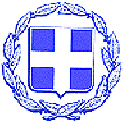   ΕΛΛΗΝΙΚΗ ΔΗΜΟΚΡΑΤΙΑ                                                                                        ΝΟΜΟΣ ΛΕΥΚΑΔΑΣ							           ΑΝΑΡΤΗΤΕΑ ΣΤΟ ΔΙΑΔΙΚΤΥΟ  ΔΗΜΟΣ ΛΕΥΚΑΔΑΣ		   ΑΠΟΣΠΑΣΜΑΑπό το πρακτικό της αρ.  20ης/22  ΣυνεδρίασηςΤΟΥ ΔΗΜΟΤΙΚΟΥ ΣΥΜΒΟΥΛΙΟΥ ΛΕΥΚΑΔΑΣΑΡ.ΑΠΟΦ. 131/2022Στη Λευκάδα σήμερα στις 24 του μηνός Νοεμβρίου, του έτους 2022, ημέρα Πέμπτη και ώρα 17:00 ήρθε σε τακτική, δια ζώσης Συνεδρίαση το Δημοτικό Συμβούλιο Λευκάδας, σύμφωνα με τις δ/ξεις του άρθρου 67 του Ν.3852/10 όπως αντικαταστάθηκαν με αυτές του άρθρου 74 του Ν. 4555/18,  της παρ.1β του άρθρου 177 του Ν. 4635/19 και καθώς και τις δ/ξεις των άρθρων 41 και 78 του Ν. 4954/22 & την υπ’ αρ. 375/39167/02-06-2022 Εγκύκλιο του Υπουργείου Εσωτερικών, ύστερα από την με αρ. πρωτ. 25809/18.11.2022 πρόσκληση του Προέδρου του, η οποία επιδόθηκε και δημοσιεύθηκε νόμιμα.                            Παρόντες                                                                   ΑπόντεςΟ Δήμαρχος κ. Χαράλαμπος Δ. Καλός, προσκλήθηκε και παρίσταται στη συνεδρίαση.Στη συνεδρίαση παρευρίσκεται και ο Νικόλαος Ζαβιτσάνος, υπάλληλος του Δήμου, για την τήρηση των πρακτικών.Αφού διαπιστώθηκε νόμιμη απαρτία, δηλαδή σε σύνολο τριάντα τριών (33) μελών βρέθηκαν παρόντα είκοσι έξι (26)  μέλη, ο Πρόεδρος κήρυξε την έναρξη της Συνεδρίασης.ΠΑΡΑΤΗΡΗΣΕΙΣ:Προτάσσεται το 4ο  θέμα της Η.Δ. και συζητείται πριν το 1ο θέμα της Η.Δ.Ο Δ.Σ. Σκληρός Φίλιππος αποχώρησε πριν την έναρξη της Η.Δ.Ο Δ.Σ. Γαζής Νικόλαος, προσήλθε κατά την συζήτηση του 4ου θέματος της Η.Δ., το οποίο προτάχθηκε και συζητήθηκε 1ο.Οι Δ.Σ. Μαργέλη Μαρία και Σολδάτος Θεόδωρος, αποχώρησαν πριν την συζήτηση του 1ου θέματος της Η.Δ. το οποίο συζητήθηκε μετά το 4ο θέμα της Η.Δ.Οι Δ.Σ. Γληγόρης Κων/νος, Κωνσταντινίδη Ρεκατσίνα Σεβαστή, Ζαβιτσάνος Πέτρος, Γαζής Νικόλαος και Τυπάλδος Νικόλαος,  αποχώρησαν πριν την συζήτηση του 2ου θέματος της Η.Δ. Ο Δ.Σ. Χαλικιάς Ευάγγελος αποχώρησε πριν την συζήτηση του 5ου θέματος της Η.Δ.Ο Δ.Σ. Κονιδάρης Κων/νος, αποχώρησε πριν την συζήτηση του 10ου θέματος της Η.Δ.Ο Δ.Σ. Περδικάρης Αθανάσιος αποχώρησε πριν την συζήτηση του 12ου θέματος της Η.Δ.ΘΕΜΑ 2ο: Απόφαση Δ.Σ. για έγκριση 7ης αναμόρφωσης προϋπολογισμού Δήμου Λευκάδας οικονομικού έτους 2022   &   7ης τροποποίησης Τεχνικού Προγράμματος 2022.				                     Εισηγητές: Αναστάσιος Γαζής, Αντιδήμαρχος                                                                                    Σπυρίδων Λύγδας, ΑντιδήμαρχοςΟ Πρόεδρος του Δ.Σ. κ. Στυλιανός Ρόκκος, έδωσε τον λόγο στον Αντιδήμαρχο κ. Αναστάσιο Γαζή, ο οποίος εισηγούμενος το θέμα, έθεσε υπόψη των μελών του Δημ. Συμβουλίου, την αρ. 594/2022 (ΑΔΑ: ΨΧΟΠΩΛΙ-ΓΞΔ) απόφαση της Ο.Ε. του Δήμου που αφορά στην 7η αναμόρφωση του προϋπολογισμού του Δήμου Λευκάδας οικονομικού έτους 2022, η οποία έχει ως εξής:ΕΛΛΗΝΙΚΗ ΔΗΜΟΚΡΑΤΙΑ						               ΝΟΜΟΣ ΛΕΥΚΑΔΑΣ		 						ΑΝΑΡΤΗΤΕΑ ΣΤΟ ΔΙΑΔΙΚΤΥΟΔΗΜΟΣ ΛΕΥΚΑΔΑΣ					            	                   ΑΠΟΣΠΑΣΜΑ                        Από το πρακτικό της με αριθ. 56ης/2022  Συνεδρίασηςτης Οικονομικής Επιτροπήςτου Δήμου ΛευκάδαςΑριθ. Απόφ. 594/2022Στην Λευκάδα σήμερα  στις 23 του μηνός Νοεμβρίου  του έτους  2022,  ημέρα  Τετάρτη και  ώρα 12:00,  ήλθε σε τακτική, ΜΕΙΚΤΗ (με τηλεδιάσκεψη μέσω εφαρμογής Webex & δια ζώσης στο Διοικητήριο), συνεδρίαση η Οικονομική  Επιτροπή του Δήμου, σύμφωνα με τις δ/ξεις του άρθρου 75 του Ν.3852/2010 όπως αυτό αντικαταστάθηκε από το άρθρο 77 του Ν. 4555/18 και τις δ/ξεις του άρθρου 78 του Ν. 4954/22, ύστερα από την αριθ. πρωτ: 25807/18.11.2022 έγγραφη πρόσκληση του Προέδρου της, η οποία επιδόθηκε  νόμιμα στα μέλη της.Αφού διαπιστώθηκε νόμιμη απαρτία, δηλαδή σε σύνολο εννέα (9) μελών βρέθηκαν παρόντα τα παρακάτω έξι (6) μέλη, άρχισε η Συνεδρίαση.                ΠΑΡΟΝΤΕΣ                                                              ΑΠΟΝΤΕΣ                   Τα ανωτέρω απόντα μέλη απουσίαζαν, αν και κλήθηκαν νόμιμα.Τα πρακτικά τηρήθηκαν από την γραμματέα της Οικονομικής Επιτροπής, Αιμιλία Χαλκιοπούλου, υπάλληλο  του  Δήμου Λευκάδας.Ο κ. Σκληρός Φίλιππος, αναπληρωματικό μέλος, αναπληρώνει το τακτικό μέλος, κ. Κοντογιώργη Σπυρίδωνα.Ο κ. Λύγδας Σπυρίδων, προσήλθε κατά την συζήτηση του 3ου θέματος της Η.Δ.Τέθηκαν για συζήτηση πέντε (5) θέματα Εκτός Ημερήσιας Διάταξης.Το 4ο θέμα της Η.Δ. ομόφωνα προτάχθηκε και συζητήθηκε ως 1ο θέμα της Η.Δ.ΘΕΜΑ  5ο:  Απόφαση Ο.Ε. για έγκριση 7ης αναμόρφωσης προϋπολογισμού Δήμου Λευκάδας, έτους 2022.  					 Εισηγητής: Αναστάσιος Γαζής, Αντιδήμαρχος, Πρόεδρος Ο.Ε. 	Ο Πρόεδρος της Ο.Ε. κ. Αναστάσιος Γαζής,  Αντιδήμαρχος, εισηγούμενος το θέμα, έθεσε υπόψη των μελών της Επιτροπής τα εξής:«Με το άρθρο 8 του Β.Δ. 17-5/15-6-59 (ΦΕΚ 114/59 τεύχος Α') ορίζονται τα εξής:«1. Διαρκούντος του οικονομικού έτους απαγορεύεται μεταφορά πιστώσεως από κεφαλαίου εις κεφάλαιον και από άρθρου εις άρθρον. 2. Εξαιρετικώς πλην των εν τω προϋπολογισμώ εγγεγραμμένων πιστώσεων δι' εκτέλεσιν έργων, περί ών το άρθρον 161 του δημοτικού και κοινοτικού κώδικος, επιτρέπεται η μεταφορά πιστώσεως ως εκπληρωθέντος του σκοπού ή καταστάντος ανεφίκτου προς επαύξησιν άλλης πιστώσεως αναγεγραμμένης εν τω προϋπολογισμώ του αυτού ή άλλου κεφαλαίου ή προς δημιουργία πιστώσεων δι' εκτάκτους και επειγούσας ανάγκας μη προβλεπομένας εν τω προϋπολογισμώ. 3. Η κατά μεταφοράν διάθεσις των κατά την προηγουμένην παράγραφον πιστώσεων πραγματοποιείται δι' ειδικών αποφάσεων του δημοτικού συμβουλίου εγκρινομένων κατά τας διατάξεις του άρθρου 1 του Ν.Δ. 3777/1957. Αι αποφάσεις δέον να κατονομάζουν τα κεφάλαια και άρθρα, προς αύξησιν των πιστώσεων των οποίων μεταφέρονται τα αναλαμβανόμενα ποσά ή να καθορίζουν τα νέα κεφάλαια και άρθρα, άτινα δέον να δημιουργηθούν οσάκις πρόκειται περί απροόπτου δαπάνης. 4. Προς πρόληψιν ενδεχομένης ανεπαρκείας των πιστώσεων δι' απροόπτους δαπάνας, αναγράφεται εν τω προϋπολογισμώ του δήμου πίστωσις υπό ίδιον κεφάλαιον υπό τίτλον «Αποθεματικόν» και άρθρον υπό τον τίτλον «Ποσόν διαθέσιμον προς αναπλήρωσιν των πιστώσεων, αίτινες ήθελον ευρεθή εν ανεπαρκεία, ως και δι' εκτάκτους και επειγούσας ανάγκας μη προβλεπομένας εν τω προϋπολογισμώ». 5. Δια την πληρεστέραν από πλευράς λογιστικής τάξεως παρακολούθησιν και εμφάνισιν της κινήσεως των δια μεταφοράς πραγματοποιουμένων κατά την παράγραφο 2 του παρόντος άρθρου αυξομειώσεων των πιστώσεων, η μεταφορά τούτων ενεργείται μέσω του εν τη παραγράφω 4 του παρόντος προβλεπομένου Κεφαλαίου του προϋπολογισμού».Σύμφωνα με την παρ 5 του άρθρου 23 του Ν. 3536/07,στον Γενικό Γραμματέα της Περιφέρειας υποβάλλονται για έλεγχο νομιμότητας οι αποφάσεις των δημοτικών ή κοινοτικών συμβουλίων που αφορούν αναμορφώσεις των προϋπολογισμών των Ο.Τ.Α., συνοδευόμενες από τις εισηγήσεις των αρμόδιων υπηρεσιών. Η προθεσμία του δεύτερου εδαφίου της παρ. 1 του άρθρου 149 του Κώδικα Δήμων και Κοινοτήτων που κυρώθηκε με το άρθρο πρώτο του ν. 3463/2006, στην περίπτωση αυτή, ορίζεται σε δέκα ημέρες. Τα αρμόδια όργανα που ενεργούν κατά παράβαση των διατάξεων του πρώτου εδαφίου της παρούσας παραγράφου υπέχουν, ανεξάρτητα από τυχόν ποινική ευθύνη, πειθαρχική και αστική ευθύνη κατά τις διατάξεις των άρθρων 141, 142 και 143 του Κώδικα Δήμων και Κοινοτήτων που κυρώθηκε με το άρθρο πρώτο του ν. 3463/2006. Σύμφωνα με το Υπουργείο Εσωτερικών η αναμόρφωση του προϋπολογισμού αποτελεί κατ’ ουσίαν τροποποίηση της απόφασης με την οποία ψηφίστηκε αυτός. Άρα, για την έκδοση της τροποποιητικής του προϋπολογισμού απόφασης, απαιτείται η τήρηση του ίδιου τύπου και διαδικασίας, όπως ορίζεται στην κείμενη νομοθεσία. (ΥΠ.ΕΣ. 28376/18.07.2012). Σύμφωνα πάντα με το ίδιο έγγραφο, με τις διατάξεις της παρ. 5 του άρθρου 23 του ν. 3536/2007 ο νομοθέτης θέλει να ρυθμίσει ένα επιμέρους ζήτημα με τρόπο διαφορετικό από τα εν γένει ισχύοντα- και δη την προθεσμία εντός της οποίας η εποπτεύουσα αρχή ολοκληρώνει τον έλεγχο νομιμότητας της απόφασης αναμόρφωσης. Από το παραπάνω έγγραφο συνάγεται ότι εκτός από την εισήγηση των αρμόδιων υπηρεσιών απαιτείται και η τήρηση του ίδιου τύπου και διαδικασίας, όπως ορίζεται στην κείμενη νομοθεσία, για τον προϋπολογισμό. Με το ν. 4172/2013 ορίζεται ότι η εκτελεστική επιτροπή και η επιτροπή διαβούλευσης διατυπώνουν τη γνώμη τους μόνο κατά το στάδιο κατάρτισης του προϋπολογισμού και δεν απαιτείται εκ νέου γνωμοδότησή τους για όποιες αναμορφώσεις του ακολουθήσουν. (παρ 5 άρθρο 77 Ν. 4172/2013). Υπενθυμίζεται ότι η εκτελεστική επιτροπή, στο πλαίσιο των αρμοδιοτήτων της που αφορούν την προετοιμασία κατάρτισης του προϋπολογισμού, καταθέτει το προσχέδιο αυτού στην οικονομική επιτροπή. Για τη σύνταξη του προσχεδίου, η εκτελεστική επιτροπή συγκεντρώνει και αξιολογεί τυχόν προτάσεις των υπηρεσιών του δήμου, καθώς και της επιτροπής διαβούλευσης, εφόσον αυτή υπάρχει. Εάν το προσχέδιο δεν καταρτιστεί ή δεν υποβληθεί εμπρόθεσμα στην οικονομική επιτροπή, τότε καταρτίζεται από αυτήν. (παρ 5 άρθρο 77 Ν. 4172/2013).Συνεπώς, σύμφωνα με το έγγραφο του ΥΠ.ΕΣ. 28376/18.07.2012, εκτός των ρητά εξαιρουμένων διαδικασιών της διατύπωσης γνώμης από την εκτελεστική επιτροπή και την επιτροπή διαβούλευσης, με το ν. 4172/2013, οι υπόλοιπες ενέργειες αναμόρφωσης του προϋπολογισμού, ακολουθούν την τήρηση του ίδιου τύπου και διαδικασίας με τη ψήφιση του προϋπολογισμού. Σύμφωνα με την υπ’ αριθμ. οικ. 55040/21.07.2021 (ΦΕΚ 3291/Β/26-07-2021, τεύχος Β΄) ΚΥΑ «Παροχή οδηγιών για την κατάρτιση του προϋπολογισμού των δήμων οικ. έτους 2022 – μερική τροποποίηση της υπ’ αριθμ. 7028/2004 (Β΄ 253) απόφασης», μετά τη λήξη της χρήσης 2021 και εντός του 1ου τετραμήνου του 2022, οι Δήμοι υποχρεούνται να επανελέγξουν τις παραδοχές με βάση τις οποίες κατήρτισαν τον προϋπολογισμό του 2022 και να προχωρήσουν σε αναμόρφωσή του, λαμβάνοντας υπόψη τα πραγματικά οικονομικά αποτελέσματα και μεγέθη τους, όπως αυτά θα έχουν διαμορφωθεί την 31-12-2021, προκειμένου αυτός να καταστεί ρεαλιστικός. Με βάση τα παραπάνω η Δ/νση Οικονομικών Υπηρεσιών του Δήμου αφού έλαβε υπόψη της : την παρ. 5 του άρθρου 23 του Ν. 3536/07το άρθρο 8 του Β.Δ. 17-5/15-6-59 (ΦΕΚ 114/59 τεύχος Α')το υπ’ αριθμ. 28376/18-07-2012 έγγραφο ΥΠ.ΕΣ. την παρ. 5 του άρθρου 77 του Ν. 4172/2013την παρ. 9 του άρθρου 77 του Ν. 4172/13 όπως αντικαταστάθηκε με το άρθρο 189 του Ν. 4555/18 και αντικαταστάθηκε εκ νέου με την περ. β της παρ 1 του άρθρου 12 του Ν.4623/19την  υπ’ αριθμ. εγκ. 108/72349/16-10-2019 ΥΠ.ΕΣ.τον προϋπολογισμό του Δήμου Λευκάδας, οικ. έτους 2022, ο οποίος ψηφίστηκε με την αριθμ. 186/2021 απόφαση του Δημοτικού Συμβουλίου και εγκρίθηκε με την υπ’ αριθμ. πρωτ. 8627/21-01-2022 (ΑΔΑ:ΩΔΟΠΟΡ1Φ-3ΑΩ) απόφαση της Αποκεντρωμένης Διοίκησης Πελοποννήσου, Δυτικής Ελλάδας και Ιονίου.την ανάγκη πραγματοποίησης τακτοποιητικών εγγραφών, με βάση τα πραγματικά οικονομικά αποτελέσματα και μεγέθη τους, όπως αυτά διαμορφώθηκαν στις 31-12-2021.Την 1η αναμόρφωση του προϋπολογισμού οικ. έτους 2022, η οποία ψηφίστηκε με την αριθμ. 33/2022 απόφαση του Δημοτικού Συμβουλίου και εγκρίθηκε με την υπ’ αριθμ. πρωτ. 36628/16-03-2022 (ΑΔΑ: Ψ7ΧΘΟΡ1Φ-32Τ) απόφαση της Αποκεντρωμένης Διοίκησης Πελοποννήσου, Δυτικής Ελλάδας και Ιονίου.Την 2η αναμόρφωση του προϋπολογισμού οικ. έτους 2022, η οποία ψηφίστηκε με την αριθμ. 46/2022 απόφαση του Δημοτικού Συμβουλίου και εγκρίθηκε με την υπ’ αριθμ. πρωτ. 62589/19-04-2022 (ΑΔΑ: 9ΒΓΡΟΡ1Φ-Β2Ξ) απόφαση της Αποκεντρωμένης Διοίκησης Πελοποννήσου, Δυτικής Ελλάδας και Ιονίου.Την 3η αναμόρφωση του προϋπολογισμού οικ. έτους 2022, η οποία ψηφίστηκε με την αριθμ. 71/2022 απόφαση του Δημοτικού Συμβουλίου και εγκρίθηκε με την υπ’ αριθμ. πρωτ. 89156/10-06-2022 (ΑΔΑ: ΨΗ97ΟΡ1Φ-ΘΓ2) απόφαση της Αποκεντρωμένης Διοίκησης Πελοποννήσου, Δυτικής Ελλάδας και Ιονίου.Την 4η αναμόρφωση του προϋπολογισμού οικ. έτους 2022, η οποία ψηφίστηκε με την αριθμ. 91/2022 απόφαση του Δημοτικού Συμβουλίου και εγκρίθηκε με την υπ’ αριθμ. πρωτ. 111765/20-07-2022 (ΑΔΑ: 63Ω8ΟΡ1Φ-ΥΦ6) απόφαση της Αποκεντρωμένης Διοίκησης Πελοποννήσου, Δυτικής Ελλάδας και Ιονίου.Την 5η αναμόρφωση του προϋπολογισμού οικ. έτους 2022, η οποία ψηφίστηκε με την αριθμ. 98/2022 απόφαση του Δημοτικού Συμβουλίου και εγκρίθηκε με την υπ’ αριθμ. πρωτ.132015/24-08-2022 (ΑΔΑ:6ΑΠΣΟΡ1Φ-ΞΧΧ) απόφαση της Αποκεντρωμένης Διοίκησης Πελοποννήσου, Δυτικής Ελλάδας και Ιονίου.Την 6η αναμόρφωση του προϋπολογισμού οικ. έτους 2022, η οποία ψηφίστηκε με την αριθμ. 122/2022/ΑΔΑ: Ψ2ΞΡΩΛΙ-1Β3 απόφαση του Δημοτικού Συμβουλίου και εγκρίθηκε με την υπ’ αριθμ. πρωτ. 169247/10-11-2022(ΑΔΑ:Ω5ΥΧΟΠ1Φ-4ΔΙ) απόφαση της Αποκεντρωμένης Διοίκησης Πελοποννήσου, Δυτικής Ελλάδας και Ιονίου.Τον Νόμο 4735/2020, άρθρο 40, περίπτωση iη (ΦΕΚ 197/Α’ /12-10-2020), σύμφωνα με το οποίο η Οικονομική Επιτροπή «Αποφασίζει για την αποδοχή πάσης φύσεως χρηματοδοτήσεων, επιχορηγήσεων, συμπεριλαμβανομένων κατανομών Κεντρικών Αυτοτελών Πόρων, επιδοτήσεων, δωρεών προς τον δήμο και αποφάσεων ένταξης πράξεών του σε αναπτυξιακά προγράμματα, καθώς και για την παροχή δεσμευτικής εισήγησης αναμόρφωσης του προϋπολογισμού, κατά τη διαδικασία της παρ. 1 του άρθρου έκτου της από 22.8.2020 Πράξης Νομοθετικού Περιεχομένου (Α΄ 161), η οποία κυρώθηκε με το άρθρο 2 του ν. 4722/2020 (Α΄ 177)». Η απόφαση του Δημοτικού Συμβουλίου και ο έλεγχος της Αποκεντρωμένης Διοίκησης έχουν διαπιστωτικό χαρακτήρα και δεν κωλύουν την εκτέλεση του προϋπολογισμού από την ημερομηνία της εισήγησης της Οικονομικής Επιτροπής.Την αντιμετώπιση αναγκών που έχουν προκύψει και δεν ήταν δυνατόν να προβλεφθούν ή να χρηματοδοτηθούν κατά τη σύνταξη του αρχικού προϋπολογισμού και κρίνονται απαραίτητες για την απρόσκοπτη λειτουργία του Δήμου.εισηγείται προς την Οικονομική Επιτροπή Την 7η αναμόρφωση του προϋπολογισμού έτους 2022 σύμφωνα με τα παρακάτω:Α.  Χρηματοδότηση από το Ταμείο Ανάκαμψης και Ανθεκτικότητας Ελλάδα 2.0 μέσω ΠΔΕΛαμβάνοντας υπόψη: α) τη με αριθμ. 15248/20-10-2022/ΑΔΑ: 9Ψ8ΧΗ-5ΥΥ  απόφαση ένταξης του έργου στο ταμείο Ανάκαμψης, την με αριθμ. πρωτ.102379/24-10-2022 απόφαση του Υπουργού Ανάπτυξης και επενδύσεων και τον με αριθμ. πρωτ.ΓΔΟΔΥ497/25-10-2022 οδηγό υποβολής προτάσεων δράσεων στο πλαίσιο του έργου «Εκσυγχρονισμός των ΚΕΠ» από τους Δήμους της Χώρας σύμφωνα με το Εθνικό σχέδιο Ανάκαμψης και Ανθεκτικότητας Ελλάδα 2.0, Δήμος Λευκάδας χρηματοδοτείται με το ποσό των 128.294,00€ με τον αναλογούντα Φ.Π.Α ήτοι το ποσό των 159.084,56€ για υλοποίηση δράσεων στο πλαίσιο του έργου «Εκσυγχρονισμός των ΚΕΠ»β) τη με αριθμ.553/2022/ΑΔΑ:ΨΚΒΝΩΛΙ-11Α απόφαση της Οικονομικής Επιτροπής περί αποδοχής χρηματοδότησης από το Υπουργείο Ψηφιακής Διακυβέρνησης-Ταμείο Ανάκαμψης και Ανθεκτικότητας στο πλαίσιο του έργου «Εκσυγχρονισμός των ΚΕΠ», όπως συμπληρώθηκε με την αριθμ.567/2022/ΑΔΑ:6ΛΧ5ΩΛΙ-1Μ7 απόφαση της,θα πρέπει να εγγραφούν στο προϋπολογισμό του έτους 2022 ανάλογες εγγραφές στους Κ.Α. Εσόδου και Εξόδων.Δημιουργία  Κ.Α. Εσόδου για  χρηματοδοτήσεις από το Ταμείο Ανάκαμψης και Ανθεκτικότητας Ελλάδα 2.0 μέσω ΠΔΕ-Δημιουργία ο Κ.Α. Εσόδου  1324.001  με τίτλο «Χρηματοδότηση για τη δράση "Εκσυγχρονισμός των ΚΕΠ" που χρηματοδοτείται στο πλαίσιο του "Εθνικού Σχεδίου Ανάκαμψης και Ανθεκτικότητας Ελλάδα 2.0"» με το ποσό των  159.084,56€  Μεταφορά από το αποθεματικό (Κ.Α.Ε. 9111) για την δημιουργία  Κ.Α. Εξόδου:-Δημιουργείται ο Κ.Α. Εξόδου 64-7134.001 με τίτλο «Προμήθεια Tablets για τη χρήση της εφαρμογής gov.gr.wallet για τον εκσυγχρονισμό των ΚΕΠ Δήμου Λευκάδας» με το ποσό των 3.720,00€, -Δημιουργείται ο Κ.Α. Εξόδου 64-7134.002 με τίτλο «Προμήθεια Η/Υ για τον εκσυγχρονισμό των ΚΕΠ Δήμου Λευκάδας» με το ποσό των 30.752,00€,-Δημιουργείται ο Κ.Α. Εξόδου 64-7134.003 με τίτλο «Προμήθεια εκτυπωτών για τον εκσυγχρονισμό των ΚΕΠ Δήμου Λευκάδας» με το ποσό των 14.880,00€,-Δημιουργείται ο Κ.Α. Εξόδου 64-7134.004 με τίτλο «Προμήθεια Tablets (για την υλοποίηση Συστήματος διαχείρισης επισκεπτών )για τον εκσυγχρονισμό των ΚΕΠ Δήμου Λευκάδας» με το ποσό των 1.488,00€,--Δημιουργείται ο Κ.Α. Εξόδου 64-7134.005 με τίτλο «Εφαρμογή αξιολόγησης από τους πολίτες των παρεχόμενων υπηρεσιών των ΚΕΠ (για την υλοποίηση Συστήματος διαχείρισης επισκεπτών ) στο πλαίσιο εκσυγχρονισμού των ΚΕΠ » με το ποσό των 9.300,00€,--Δημιουργείται ο Κ.Α. Εξόδου 64-7331 με τίτλο «Εργασίες ανακαίνισης για τον εκσυγχρονισμό των ΚΕΠ Δήμου Λευκάδας » με το ποσό των 98.944,56€,Β.  Χρηματοδότηση από το πρόγραμμα ΦΙΛΟΔΗΜΟΣ ΙΙΛαμβάνοντας υπόψη: α) την αριθμ.69845/20-10-2022/ΑΔΑ:658Μ46ΜΤΛ6-ΩΨΗ απόφαση αναπληρωτή Υπουργού Εσωτερικών, αποφασίστηκε ένταξη πράξης του Δήμου Λευκάδας στο Πρόγραμμα ΦΙΛΟΔΗΜΟΣ ΙΙ στο πλαίσιο της πρόσκλησης ΧΙΙ "Κατασκευή, επισκευή, συντήρηση και εξοπλισμός εγκαταστάσεων καταφυγίων αδέσποτων ζώων συντροφιάς-Εξοπλισμός για την υλοποίηση των επιχειρησιακών προγραμμάτων του αρ.10 του ν.4830/2021 (Α΄169) "Νέο πλαίσιο για την ευζωία ζώων συντροφιάς-Πρόγραμμα "Άργος" και λοιπές διατάξεις, συνολικού ποσού 22.200,00€β)τη με αριθμ.554/2022/ΑΔΑ:Ψ545ΩΛΙ-0ΝΝ απόφαση Οικονομικής Επιτροπής περί αποδοχής της ανωτέρω χρηματοδότησηςΚατόπιν των ανωτέρω, θα πρέπει να εγγραφούν στο προϋπολογισμό του έτους 2022 ανάλογες εγγραφές στους Κ.Α. Εσόδου και Εξόδων.Δημιουργία Κ.Α. Εσόδου για χρηματοδότηση από το  πρόγραμμα ΦΙΛΟΔΗΜΟΣ ΙΙΔημιουργείται νέος Κ.Α.Εσόδου 1322.054  με τίτλο «Χρηματοδότηση από Πρόγραμμα ΦΙΛΟΔΗΜΟΣ ΙΙ στο πλαίσιο της πρόσκλησης ΧΙΙ "Κατασκευή, επισκευή, συντήρηση και εξοπλισμός εγκαταστάσεων καταφυγίων αδέσποτων ζώων συντροφιάς-Εξοπλισμός για την υλοποίηση των επιχειρησιακών προγραμμάτων του αρ.10 του ν.4830/2021 (Α΄169) "Νέο πλαίσιο για την ευζωία ζώων συντροφιάς-Πρόγραμμα "Άργος" και λοιπές διατάξεις» με το ποσό των 22.200,00€ .Μεταφορά από το αποθεματικό (Κ.Α.Ε. 9111) για την δημιουργία Κ.Α. Εξόδων:Δημιουργείται νέος Κ.Α.Εξόδου 69-7135.003 με τίτλο «Εξοπλισμός για την υλοποίηση των επιχειρησιακών προγραμμάτων του αρθ.10 του ν.4830/21 (Α΄169)» με το ποσό των  11.100,00€ , Δημιουργείται νέος Κ.Α.Εξόδου 69-6117.003 με τίτλο «Υπηρεσίες στείρωσης αδέσποτων ζώων συντροφιάς Δήμου Λευκάδας (Πρόγραμμα ΦΙΛΟΔΗΜΟΣ ΙΙ)» με το ποσό των  11.100,00€ , Γ. Χρηματοδότηση από το Ταμείο Ανάκαμψης και Ανθεκτικότητας Ελλάδα 2.0 Λαμβάνοντας υπόψη: α) το με αριθμ.ΑΠ ΥΠΕΝ/ΓΓΧΣΑΠ/83287/23/10-08-2022 έγγραφο του Γενικού Γραμματέα Χωρικού σχεδιασμού και Αστικού Περιβάλλοντος του ΥΠΕΝ για την ένταξη του Δήμου Λευκάδας στη δράση «Παρεμβάσεις σε αστικές περιοχές και στο κτιριακό απόθεμα» -ID 16873 ,που είναι ενταγμένη στον πυλώνα 1 της Πράσινης Μετάβασης στο Εθνικό Σχέδιο Ανάκαμψης και Ανθεκτικότητας, Άξονα 1.2.-Ενεργειακή αναβάθμιση του κτιριακού αποθέματος της χώρας και χωροταξική μεταρρύθμιση μέχρι το ποσό των 4.000.000,00€ β) τη με αριθμ.589/2022/ΑΔΑ:6ΜΖΥΩΛΙ-ΘΞΟ απόφαση Οικονομικής Επιτροπής περί αποδοχής της ανωτέρω χρηματοδότησηςθα πρέπει να εγγραφούν στο προϋπολογισμό του έτους 2022 ανάλογες εγγραφές στους Κ.Α. Εσόδου και Εξόδων.Δημιουργία Κ.Α. Εσόδου Δημιουργείται νέος Κ.Α.Εσόδου  1324.002 με τίτλο «Χρηματοδότηση για τη δράση "Παρεμβάσεις σε αστικές περιοχές και στο κτιριακό απόθεμα"-ID 16873 ενταγμένη στον πυλώνα 1 της Πράσινης Μετάβασης στο Εθνικό Σχέδιο Ανάκαμψης και Ανθεκτικότητας, Άξονα1.2-Ενεργειακή αναβάθμιση του κτιριακού αποθέματος της χώρας και χωροταξική μεταρρύθμιση» με το ποσό των  4.000.000,00€ .Μεταφορά από το αποθεματικό (Κ.Α.Ε. 9111) για την δημιουργία Κ.Α. Εξόδων:Δημιουργείται νέος Κ.Α.Εξόδου 64-7341.045 με τίτλο «Διαμόρφωση εισόδου παραλίας πόλης Λευκάδας-Τμήμα έργου περιοχή Β» με το ποσό των  3.940.000,00€ , που αφορά σε έργο για τη διαμόρφωση-ανάπλαση και αναβάθμιση εισόδου πόλης Λευκάδας και τμήματος της πλατείας εισόδου όπως αποτυπώνεται στο τεχνικό πρόγραμμαΔημιουργείται νέος Κ.Α.Εξόδου 64-7425.005 με τίτλο «Υπηρεσίες Τεχνικού Συμβούλου παρακολούθησης για την υποστήριξη του Δήμου Λευκάδας κατά την υλοποίηση του πρώτου υποέργου: ΔΙΑΜΟΡΦΩΣΗ ΕΙΣΟΔΟΥ ΠΑΡΑΛΙΑΣ ΠΟΛΗΣ ΛΕΥΚΑΔΑΣ-ΤΜΗΜΑ ΕΡΓΟΥ ΠΕΡΙΟΧΗ Β» με το ποσό των  40.000,00€ ,Δημιουργείται νέος Κ.Α.Εξόδου 64-7425.006 με τίτλο «Δράσεις ενημέρωσης-πληροφόρησης» με το ποσό των  20.000,00€ ,που αφορά το σχεδιασμό Επικοινωνιακής δράσης, εκτυπώσεις φυλλαδίων για τις δράσεις, δράσεις στοχευμένης ενημέρωσης των φορέων,  και δράσεις ψηφιακής καμπάνιας στα μέσα κοινωνικής δικτύωσηςΔ.  Αυξομειώσεις  Κ.Α. Εξόδων Υπηρεσίας Καθαριότητας και Ηλεκτροφωτισμού και μεταφορά τους στο αποθεματικό  (Κ.Α.Ε. 9111)Μειώνεται ο Κ.Α.Ε. 20-6265.005 με τίτλο «Επισκευή - συντήρηση υπόγειων κάδων και μηχανισμών τους του Δήμου Λευκάδας» με το ποσό των 2.500,00 ευρώ, καθώς σύμφωνα με το υπ’ αρ. πρωτ. 2206/23-11-2022 έγγραφο του Τμήματος Καθαριότητας, Ανακύκλωσης και Συντήρησης Πρασίνου, επαρκεί η  πίστωση για το υπόλοιπο του τρέχοντος έτους, για την κάλυψη της ανάγκης επισκευή - συντήρηση υπόγειων κάδων και μηχανισμών τουςΤο ανωτέρω ποσό των 2.500,00 ευρώ μεταφέρεται μέσω του αποθεματικού στον παρακάτω Κ.Α.Ε.:Αυξάνεται ο Κ.Α.Ε. 20-6022 με τίτλο με τίτλο «Αποζημίωση υπερωριακής εργασίας και για εξαιρέσιμες ημέρες και νυκτερινές ώρες και λοιπές πρόσθετες αμοιβές» με το ποσό των 1.000,00 ευρώ, προκειμένου, σύμφωνα με το υπ’ αρ. εσωτ. πρωτ.2206/23-11-2022 έγγραφο του Τμήματος Καθαριότητας, Ανακύκλωσης και Συντήρησης Πρασίνου, να καλυφθούν ανάγκες υπερωριακής απασχόλησης των ΙΔΑΧ υπαλλήλων του ΔήμουΑυξάνεται ο Κ.Α.Ε. 20-6042 με τίτλο «Αποζημίωση υπερωριακής εργασίας και για εξαιρέσιμες ημέρες και νυκτερινές ώρες και λοιπές πρόσθετες αμοιβές» με το ποσό των 1.500,00 ευρώ, προκειμένου, σύμφωνα με το υπ’ αρ. πρωτ .2206/23-11-2022 έγγραφο του Τμήματος Καθαριότητας, Ανακύκλωσης και Συντήρησης Πρασίνου, να καλυφθούν ανάγκες υπερωριακής απασχόλησης προσωπικού με σύμβαση ΙΔΟΧ για την αντιμετώπιση απρόβλεπτων και επειγουσών αναγκών, σύμφωνα με τις διατάξεις του άρθρου 51 του Ν. 4940/2022 Ε. Αυξομειώσεις Κ.Α. Εξόδων υπηρεσιών (00-10-15-30-35-30-70) και μεταφορά τους στο αποθεματικό  (Κ.Α.Ε. 9111)-Μειώνεται ο Κ.Α.Ε. 00-6495.021 με τίτλο «Περισυλλογή και σταυλισμός ανεπιτήρητων παραγωγικών ζώων» με το ποσό των 1.519,40 ευρώ, διότι σύμφωνα με την αριθμ.11034/2022/ΑΔΑ:6ΜΖΘΩΛΙ-ΛΡ6  απόφαση ανάληψη πολυετούς υποχρέωσης έχει δεσμευθεί το απαιτούμενο ποσό για το τρέχον έτοςΜειώνεται ο Κ.Α.Ε. 00-6495.059 με τίτλο «Υπηρεσίες συναφείς για την αντιμετώπιση του κινδύνου εμφάνισης & διασποράς του κορονοϊού COVID-19 (απολυμάνσεις,» με το ποσό των 2.000,00 ευρώ, διότι η πίστωση δεν προβλέπεται να διατεθεί εντός χρήσης του 2022 με δεδομένο ότι περιορίζονται τα μέτρα προστασίας από τον κορονοϊο και σε περίπτωση που προκύψει ανάγκη προβλέπεται ότι επαρκεί η εναπομείνασα πίστωση σε συνδυασμό και με το γεγονός ότι βρισκόμαστε στο τέλος του οικονομικού έτους.-Μειώνεται ο Κ.Α.Ε. 00-6631.001 με τίτλο «Προμήθειες διαφόρων υλικών για την αντιμετώπιση του κινδύνου εμφάνισης & διασποράς του κορονοϊού COVID-19 (υγειονομικό  & φαρμακευτικό υλικό)» με το ποσό των 4.000,00 ευρώ, διότι η πίστωση δεν προβλέπεται να διατεθεί εντός χρήσης του 2022 με δεδομένο ότι περιορίζονται τα μέτρα προστασίας από τον κορονοϊο και σε περίπτωση που προκύψει ανάγκη προβλέπεται ότι επαρκεί η εναπομείνασα πίστωση σε συνδυασμό με το γεγονός ότι βρισκόμαστε στο τέλος του οικονομικού έτους.Μειώνεται ο Κ.Α.Ε. 10-7134.001 με τίτλο «Προμήθεια μηχανολογικού εξοπλισμού (ηλεκτρονικοί υπολογιστές-Εκτυπωτές-Fax-scanners και λοιπού υποστηρικτικού υλικού)» με το ποσό των 42.500,00 ευρώ, διότι η πίστωση δεν πρόκειται να διατεθεί εντός χρήσης του 2022, αφού, σύμφωνα με  μελέτη του Αυτοτελούς Τμήματος προγραμματισμού για προμήθεια σχετικού υλικού με διαγωνιστικές διαδικασίες, η δαπάνη θα βαρύνει το επόμενο οικονομικό έτος.Μειώνεται ο Κ.Α.Ε. 15-6117.000 με τίτλο «Αμοιβές παιδιάτρου» με το ποσό των 2.200,00 ευρώ, διότι η πίστωση δεν πρόκειται να διατεθεί εντός χρήσης του 2022, διότι σύμφωνα με την αριθμ.23496/2022/ΑΔΑ:Ω53ΒΩΛΙ-ΜΑ7  απόφαση ανάληψη πολυετούς υποχρέωσης έχει δεσμευθεί το απαιτούμενο ποσό για το τρέχον έτοςΜειώνεται ο Κ.Α.Ε. 15-6481.002 με τίτλο «Προμήθεια ειδών παντοπωλείου στον Παιιδικό & Βρεφ/κό Σταθμό στη Δ.Ε. Λευκάδας» με το ποσό των 10.029,21 ευρώ, διότι η πίστωση δεν πρόκειται να διατεθεί εντός χρήσης του 2022, αφού διεξήχθη διαγωνισμός για τη προμήθεια τροφίμων και σύμφωνα με την αριθμ.79/2022/ΑΔΑ:9Ω67ΩΛΙ-Ψ34 απόφαση Οικονομικής Επιτροπής απέβη άγονος, ενώ δεν έγινε επανάληψη αυτού διότι λόγω της ενεργειακής κρίσης άλλαξαν τα δεδομένα στον προϋπολογισμό του διαγωνισμού σε συνδυασμό με το γεγονός ότι βρισκόμασταν σε αναμονή τροποποίησης της σχετικής νομοθεσίας (αρθμ.53 του ν.4412/16)Μειώνεται ο Κ.Α.Ε. 15-6481.004 με τίτλο «Προμήθεια φρούτων και λαχανικών Παιδικού & Βρεφ/κού Σταθμού στη ΔΕ Λευκάδας» με το ποσό των 12.000,00 ευρώ, διότι η πίστωση δεν πρόκειται να διατεθεί εντός χρήσης του 2022, αφού διεξήχθη διαγωνισμός για τη προμήθεια τροφίμων και σύμφωνα με την αριθμ.79/2022/ΑΔΑ:9Ω67ΩΛΙ-Ψ34 απόφαση Οικονομικής Επιτροπής απέβη άγονος, ενώ δεν έγινε επανάληψη αυτού διότι λόγω της ενεργειακής κρίσης άλλαξαν τα δεδομένα στον προϋπολογισμό του διαγωνισμού σε συνδυασμό με το γεγονός ότι βρισκόμασταν σε αναμονή τροποποίησης της σχετικής νομοθεσίας (αρθμ.53 του ν.4412/16)Μειώνεται ο Κ.Α.Ε. 15-6481.005 με τίτλο «Προμήθεια ειδών αρτοποιείου στο Παιδικό & Βρεφ/κό Σταθμό στη ΔΕ Λευκάδας» με το ποσό των 7.000,00 ευρώ, διότι η πίστωση δεν πρόκειται να διατεθεί εντός χρήσης του 2022, αφού διεξήχθη διαγωνισμός για τη προμήθεια τροφίμων και σύμφωνα με την αριθμ.79/2022/ΑΔΑ:9Ω67ΩΛΙ-Ψ34 απόφαση Οικονομικής Επιτροπής απέβη άγονος, ενώ δεν έγινε επανάληψη αυτού διότι λόγω της ενεργειακής κρίσης άλλαξαν τα δεδομένα στον προϋπολογισμό του διαγωνισμού σε συνδυασμό με το γεγονός ότι βρισκόμασταν σε αναμονή τροποποίησης της σχετικής νομοθεσίας (αρθμ.53 του ν.4412/16)Μειώνεται ο Κ.Α.Ε. 30-6263.001 με τίτλο «Συντήρηση & επισκευή οχημάτων & μηχανημάτων έργων» με το ποσό των 5.000,00 ευρώ, διότι, σύμφωνα με το αριθμ. 2208/23-11-2022 του Τμήματος Διαχείρισης και Συντήρησης Οχημάτων δεν προβλέπεται να διατεθεί στο σύνολό της η πίστωση καθώς βρισκόμαστε στο τέλος του οικονομικού έτους, Μειώνεται ο Κ.Α.Ε. 30-6672.001 με τίτλο «Ανταλλακτικά λοιπών μηχανημάτων» με το ποσό των 6.000,00 ευρώ, διότι, σύμφωνα με το αριθμ. 2208/23-11-2022 του Τμήματος Διαχείρισης και Συντήρησης Οχημάτων δεν προβλέπεται να διατεθεί στο σύνολό της η πίστωση καθώς βρισκόμαστε στο τέλος του οικονομικού έτους, Μειώνεται ο Κ.Α.Ε. 30-7135.007 με τίτλο «Προμήθεια μετρητών ταχύτητας οχημάτων (RADAR)» με το ποσό των 2.000,00 ευρώ, διότι σύμφωνα με την αριθμ.18402/8-08-2022/ΑΔΑ:ΨΒΤ0ΩΛΙ-4ΧΜ Απόφαση Ανάληψη υποχρέωσης δεν απαιτήθηκε το σύνολο της εγγεγραμμένης πίστωσης για την εν λόγω προμήθειαΜειώνεται ο Κ.Α.Ε. 30-7413.069 με τίτλο «Γεωλογική μελέτη σχεδίου πόλεως Λυγιάς - Καρυωτών» με το ποσό των 9.798,44 ευρώ, διότι η πίστωση δεν πρόκειται να διατεθεί εντός χρήσης του 2022 καθώς η σχετική σύμβαση έχει αποπληρωθεί σύμφωνα με τα αριθμ. 1660/2022 και 1699/2021 χρηματικά εντάλματα πληρωμήςΜειώνεται ο Κ.Α.Ε. 35-6263 με τίτλο «Συντήρηση και επισκευή μεταφορικών μέσων» με το ποσό των 6.000,00 ευρώ, διότι, σύμφωνα με το αριθμ. 2208/23-11-2022 του Τμήματος Διαχείρισης και Συντήρησης Οχημάτων δεν προβλέπεται να διατεθεί στο σύνολό της η πίστωση καθώς βρισκόμαστε στο τέλος του οικονομικού έτους, Μειώνεται ο Κ.Α.Ε. 35-6264 με τίτλο «Συντήρηση και επισκευή λοιπών μηχανημάτων» με το ποσό των 5.000,00 ευρώ, διότι, σύμφωνα με το αριθμ. 2208/23-11-2022 του Τμήματος Διαχείρισης και Συντήρησης Οχημάτων δεν προβλέπεται να διατεθεί στο σύνολό της η πίστωση καθώς βρισκόμαστε στο τέλος του οικονομικού έτους, Μειώνεται ο Κ.Α.Ε. 35-6672.000 με τίτλο «Ανταλλακτικά μεταφορικών μέσων» με το ποσό των 3.500,00 ευρώ, διότι, σύμφωνα με το αριθμ. 2208/23-11-2022 του Τμήματος Διαχείρισης και Συντήρησης Οχημάτων δεν προβλέπεται να διατεθεί στο σύνολό της η πίστωση καθώς βρισκόμαστε στο τέλος του οικονομικού έτους, Μειώνεται ο Κ.Α.Ε. 35-6699.010 με τίτλο «Προμήθεια γλαστρών» με το ποσό των 3.001,32 ευρώ, διότι σύμφωνα με την αριθμ. 25884/18-11-2022 Απόφαση Ανάληψη υποχρέωσης δεν απαιτήθηκε το σύνολο της εγγεγραμμένης πίστωσης για την εν λόγω προμήθειαΜειώνεται ο Κ.Α.Ε. 35-7135.003 με τίτλο «Προμήθεια δέντρων - δενδριλίων και υποστηριγμάτων τους» με το ποσό των 3.500,00 ευρώ, διότι η εναπομείνασα πίστωση επαρκεί για την κάλυψη των αναγκών, σύμφωνα με το υπ’ αρ. εσωτ. Πρωτ.2209/23-11-2022 έγγραφο του Τμήματος Καθαριότητας, Ανακύκλωσης και Συντήρησης ΠρασίνουΜειώνεται ο Κ.Α.Ε. 35-7336.003 με τίτλο «Εργασίες κοπής χόρτων στα οδικά δίκτυα και σε κοινόχρηστους χώρους του Δήμου Λευκάδας» με το ποσό των 17.827,43 ευρώ, διότι κατόπιν διενέργειας διαγωνισμού κατακυρώθηκε ο διαγωνισμός σε ποσό μικρότερο της δεσμευθείσας πίστωσης Σχετική η με αριθμ.538/2022/ΑΔΑ:ΨΡΓΖΩΛΙ-9ΡΤ/ΑΔΑΜ:22AWRD011643267 απόφαση της Οικονομικής Επιτροπής Μειώνεται ο Κ.Α.Ε. 40-7426 με τίτλο «Αποζημιώσεις επικειμένων» με το ποσό των  7.000,00 ευρώ, διότι η πίστωση δεν προβλέπεται να διατεθεί εντός χρήσης του 2022 ενώ η μεταφορά του ποσού δύναται να καλύψει άλλες ανάγκες του ΔήμουΜειώνεται ο Κ.Α.Ε. 50-6263 με τίτλο «Συντήρηση και επισκευή μεταφορικών μέσων» με το ποσό των 2.000,00 ευρώ, διότι η πίστωση δεν πρόκειται να διατεθεί εντός χρήσης του 2022,  σύμφωνα με το αριθμ. 2208/23-11-2022 του Τμήματος Διαχείρισης και Συντήρησης Οχημάτων  καθώς βρισκόμαστε στο τέλος του οικονομικού έτους, Μειώνεται ο Κ.Α.Ε. 50-6671 με τίτλο «Ανταλλακτικά μεταφορικών μέσων» με το ποσό των 2.800,00 ευρώ, διότι η πίστωση δεν πρόκειται να διατεθεί εντός χρήσης του 2022, διότι, σύμφωνα με το αριθμ. 2208/23-11-2022 του Τμήματος Διαχείρισης και Συντήρησης Οχημάτων δεν προβλέπεται να διατεθεί στο σύνολό της η πίστωση καθώς βρισκόμαστε στο τέλος του οικονομικού έτους, Μειώνεται ο Κ.Α.Ε. 70-6236.006 με τίτλο «Μίσθωση ενός HOOK LIFT» με το ποσό των 10.339,20 ευρώ, διότι δεν απαιτήθηκε στο σύνολό της η εγγεγραμμένη πίστωση σύμφωνα με την αριθμ.11830/31-052022/ΑΔΑ:ΨΒΨΠΩΛΙ-ΠΙΑ απόφαση ανάληψης υποχρέωσηςΜειώνεται ο Κ.Α.Ε. 70-6263.001 με τίτλο «Συντήρηση & επισκευή μετ. μέσων Ιχθυοτροφείων» με το ποσό των 5.000,00 ευρώ, διότι η πίστωση δεν πρόκειται να διατεθεί εντός χρήσης του 2022, σύμφωνα με το αριθμ. 2208/23-11-2022 του Τμήματος Διαχείρισης και Συντήρησης Οχημάτων  καθώς βρισκόμαστε στο τέλος του οικονομικού έτους, Μειώνεται ο Κ.Α.Ε. 70-6264.001 με τίτλο «Συντήρηση επισκευής μηχανημάτων» με το ποσό των 4.000,00 ευρώ, διότι η πίστωση δεν πρόκειται να διατεθεί εντός χρήσης του 2022, σύμφωνα με το αριθμ. 2208/23-11-2022 του Τμήματος Διαχείρισης και Συντήρησης Οχημάτων  καθώς βρισκόμαστε στο τέλος του οικονομικού έτους, Διαγράφεται ο Κ.Α.Ε. 30-7323.067 με τίτλο «Κατασκευή δρόμου σχεδίου πόλης Βασιλικής» με το ποσό των 145.000,00 ευρώ, σύμφωνα με την αριθμ.11/2022/ΨΝΠΛΩΛΙ-ΔΜΠ απόφαση Εκτελεστικής ΕπιτροπήςΤο ανωτέρω ποσό των  174.015,00 +145.000,00 (εισφορές) ευρώ μεταφέρεται στο αποθεματικό το οποίο διαμορφώνεται στο ποσό των 319.015,00€Μέσω του αποθεματικού ενισχύονται οι παρακάτω Κ.Α.Ε.:Αυξάνεται ο Κ.Α.Ε. 00-6739.004 με τίτλο «Έκτακτη επιχορήγηση προς ΔΕΠΟΚΑΛ» με το ποσό των 180.000,00 ευρώ, καθώς με την από 21-11-2022 εισηγητική έκθεση από τη ΔΕΠΟΚΑΛ υποβάλλεται αίτημα για έκτακτη επιχορήγηση ποσού 180.000,00€ για να καλυφθεί έλλειμμα που παρουσιάστηκε κατά την εκτέλεση του προϋπολογισμού (αρθ.259 του ν.3463/06) λόγω μειωμένης επιχορήγησης από το ΚΗΦΗ, ελλειμματική είσπραξη του προγράμματος ΜΑΖΙΚΟΣ ΑΘΛΗΤΙΣΜΟΣ, αύξηση εξόδων(εξοδα κίνησης, αναλώσιμα, γραφική ύλη)Αυξάνεται ο Κ.Α.Ε. 70-6322 με τίτλο «Τέλη κυκλοφορίας φορτηγών αυτοκινήτων» με το ποσό των 15,00 ευρώ, καθώς δεν επαρκεί η εγγεγραμμένη πίστωση  Δημιουργείται ο Κ.Α.Ε.70-7135.020 με τίτλο «Προμήθεια, εγκατάσταση και παραμετροποίηση τηλεοπτικού αναμεταδότη για τα κανάλια της digea στην Τ.Κ. Εξάνθειας» με το ποσό των 5.000,00 ευρώ, σύμφωνα με το από 23-11-2022 ηλεκτρονικό μήνυμα του Τμήματος Προγραμματισμού, Οργάνωσης και Πληροφορικής υπάρχει για ανάγκη για «εγκατάσταση και παραμετροποίηση τηλεοπτικού αναμεταδότη για τα κανάλια της digea στην Τ.Κ. Εξάνθειας με εκπομπή προγραμμάτων με ψηφιακό αναμεταδότη μέσα από διαμοιρασμό κάλυψης χωρητικότητας του προγράμματος του ψηφιακού τηλεοπτικού σήματος και η κωδικοποιημένη εκπομπή προγραμμάτων λαμβάνεται ως πηγή μέσα στον τηλεοπτικό σταθμό και όχι σε κάθε αναμεταδότη όπως στην αναλογική»Mετά τις ανωτέρω μεταβολές το αποθεματικό, Κ.Α.Ε. 9111, διαμορφώνεται στο ποσό των 157.120,68 (145.000,00 /εισφορές+12.120,68) ευρώ .»		Στη συνέχεια ο κ. Σέρβος Κων/νος είπε τα εξής: Ψηφίζω τις αποδοχές και την επιχορήγηση της ΔΕΠΟΚΑΛ. Λόγω όμως πάγιας θέσης, ψηφίζω παρών.Μετά από διαλογική συζήτηση, η Ο.Ε.  αφού  έλαβε υπόψη της:την ανωτέρω εισήγηση.το άρθρο 75 του Ν. 3852/10  περί λειτουργίας Ο.Ε. & Ε.Π.Ζ. όπως αντικαταστάθηκε από το  άρθρο 77 του Ν. 4555/18,το άρθρο 72 του Ν. 3852/10 περί αρμοδιοτήτων Ο.Ε. όπως αντικαταστάθηκε από  το άρθρο 40 του Ν. 4735/20 και τροποποιήθηκε από το άρθρο 38 του Ν. 4795/21,το υπ΄ αριθ. 28376/18-7-2012 έγγραφο ΥΠ. ΕΣ.τις δ/ξεις του άρθρου 189 του ν. 4555/18,το άρθρο 12 του Ν. 4623/2019,τις δ/ξεις του άρθρου 177 του ν. 4635/19,την υπ΄ αριθμ. 108/72349/16-10-2019 εγκύκλιο του ΥΠ. ΕΣ., το γεγονός ότι δεν κατατέθηκε εναλλακτική πρόταση από παράταξη του Δήμου ή από μέλος του Δημοτικού Συμβουλίου ΑΠΟΦΑΣΙΖΕΙ ΟΜΟΦΩΝΑΕισηγείται στο Δ.Σ. την έγκριση της 7ης αναμόρφωσης του προϋπολογισμού του Δήμου Λευκάδας οικονομικού έτους 2022, σύμφωνα με την ανωτέρω εισήγηση.Η απόφαση αυτή πήρε αύξοντα αριθμό: 594/2022.»             Στη συνέχεια ο Αντιδήμαρχος κ. Σπυρίδων Λύγδας, ενημέρωσε το Δημ. Συμβούλιο για την αρ. 11/2022 (ΑΔΑ: ΨΝΠΛΩΛΙ-ΔΜΠ) απόφαση της Ε.Ε. η οποία έχει ως εξής: ΕΛΛΗΝΙΚΗ  ΔΗΜΟΚΡΑΤΙΑ                                                                         ΑΝΑΡΤΗΤΕΑ ΣΤΟ ΔΙΑΔΙΚΤΥΟΝΟΜΟΣ ΛΕΥΚΑΔΑΣ     ΔΗΜΟΣ ΛΕΥΚΑΔΑΣ       ΑπόσπασμαΑπό το πρακτικό της με αριθ: 9ης/2022Συνεδρίασης της Εκτελεστικής  Επιτροπήςτου Δήμου ΛευκάδαςΑριθ.Απόφασης:11/2022Στη Λευκάδα  και στο Δημοτικό Κατάστημα σήμερα  21 Νοεμβρίου 2022,   ημέρα Δευτέρα    και ώρα 10:00  η Ε.Ε. συνήλθε σε τακτική συνεδρίαση με τηλεδιάσκεψη, σύμφωνα με τις δ/ξεις των άρθρων 62 και 63 του Ν.3852/10 όπως τροποποιήθηκαν και ισχύουν, την αριθμ.5/11 απόφαση του Δημοτικού Συμβουλίου, τις δ/ξεις του άρθρου 78 του Ν.4954/22  μετά την αριθμ.πρωτ.25752/17-11-2022 έγγραφη πρόσκληση του Προέδρου της η οποία επιδόθηκε νόμιμα στα μέλη.Στη συνεδρίαση συμμετείχαν οι παρακάτω:Αφού διαπιστώθηκε νόμιμη απαρτία ο Πρόεδρος κήρυξε την έναρξη της συνεδρίασης. Τα πρακτικά τηρήθηκαν από  τη γραμματέα της Επιτροπής Σταματέλου Ανθούλα υπάλληλο του Δήμου Λευκάδας. Στη συνεδρίαση παραβρέθηκε ο κ.Δημήτρης Βραχνούλας Προϊστάμενος Τμήματος Τεχν. Εργων Δ/νσης Τεχνικών Υπηρεσιών .ΘΕΜΑ 2ο: «7η Τροποποίηση Τεχνικού Προγράμματος Δήμου Λευκάδας έτους 2022».                         Εισηγητής:  Χαράλαμπος Καλός, Δήμαρχος-Πρόεδρος Ε.Ε.Ο Πρόεδρος εισηγούμενος το ανωτέρω θέμα της ημερήσιας διάταξης είπε τα εξής:Σύμφωνα με την περίπτωση γ΄ του άρθρου 63 του Ν.3852/2010 η Εκτελεστική Επιτροπή καταρτίζει και εισηγείται στο Δημοτικό Συμβούλιο το Τεχνικό Πρόγραμμα του Δήμου και έχει την ευθύνη της υλοποίησής του. Στη συνέχεια το Δημοτικό Συμβούλιο ψηφίζει το Τεχνικό Πρόγραμμα σύμφωνα με  τις δ/ξεις του άρθρου 208 του Ν.3463/2006 όπως τροποποιήθηκε με τις δ/ξεις του άρθρου 191 του Ν.4555/18 και του άρθρου 8 του Ν.4623/19,λαμβάνοντας υπόψη τo αριθμ. ΕΣ 2165/21-11-2022 έγγραφο της Δ/νσης Τεχνικών Υπηρεσιών σχετικά με την 7η Τροποποίηση του Τεχνικού Προγράμματος Δήμου Λευκάδας 2022, προτείνουμε την 7η τροποποίηση του Τεχνικού Προγράμματος έτους 2022 ως ακολούθως:Α. Νέα   έργα:Β. ΔΙΑΓΡΑΦΗ ΕΡΓΟΥΣυνεχιζόμενα έργαΝέα έργαΣυνεχιζόμενες μελέτεςΜελέτες ΝέεςΗ Εκτελεστική Επιτροπή αφού έλαβε υπόψη τις διατάξεις του Ν.3852/2010, την εισήγηση του Προέδρου και μετά από διαλογική συζήτηση                                                              ΟΜΟΦΩΝΑ ΑΠΟΦΑΣΙΖΕΙ Την  7η Τροποποίηση του Τεχνικού Προγράμματος του Δήμου Λευκάδας για το οικονομικό έτος 2022, όπως εμφανίζεται στον ανωτέρω πίνακα της εισήγησης. Η εν λόγω απόφαση θα διαβιβασθεί στο Δημοτικό Συμβούλιο για έγκριση.Η απόφαση αυτή πήρε αριθμό  11 / 2022.»  Στη συνέχεια ο Αντιδήμαρχος κ. Σπυρίδων Λύγδας, έκανε την εξής συμπλήρωση:Το έργο με τίτλο:να ενταχθεί στον πίνακα με το νέα έργα, με αύξων αριθμό 14, το οποίο εκ παραδρομής δεν γράφτηκε. Ο Αντιδήμαρχος κ. Αναστάσιος Γαζής, στη συνέχεια έκανε την εξής διόρθωση:Όπου αναγράφεται το έργο με τίτλο:Να αντικατασταθεί με το ορθό:Ακολούθησε συζήτηση και τοποθετήσεις των μελών του Συμβουλίου.Ο Δ.Σ. Δρακονταειδής Κων/νος είπε: Στηρίζουμε και ψηφίζουμε το κομμάτι που αφορά τα κοινωνικά-χρηματοδοτήσεις και τα έργα και στο σύνολο ψηφίζουμε παρών Ο Δ.Σ. Βερροιώτης Ευάγγελος είπε: Η καταψήφιση αφορά το σύνολο του σκεπτικού που δομείται αυτή η αναμόρφωση.Δεν κατατέθηκε εναλλακτική πρόταση από παράταξη του Δήμου ή από μέλος του Δημοτικού Συμβουλίου.Στη συνέχεια ακολούθησε ψηφοφορία.Υπέρ της εισήγησης, ψήφισαν έντεκα (11) Δ.Σ.Κατά ψήφισαν δύο (2) Δ.Σ. οι κ.κ. Βερροιώτης Ευάγγελος, και Βεροιώτης Αλέξανδρος.Παρών ψήφισαν έξι (6) Δ.Σ. οι κ.κ. Δρακονταειδής Κων/νος, Περδικάρης Αθανάσιος, Σέρβος Κων/νος, Γληγόρης Χρήστος, Χαλικιάς Ευάγγελος και Λάζαρης Απόστολος .Το Δ.Σ. αφού έλαβε υπόψη τουτις δ/ξεις του άρθρου 266 του Ν. 3852/2010, όπως αντικαταστάθηκε με την παρ. 1 του άρθρου 175 του Ν.   4555/2018, τις δ/ξεις του άρθρου 189, 191  του Ν. 4555/18τις δ/ξεις των άρθρων 8,12 του Ν. 4623/19Τις δ/ξεις του άρθρου 177 του ν. 4635/19την υπ΄ αριθμ. 108/72349/16-10-2019 εγκύκλιο του ΥΠ. ΕΣ. την υπ’ άριθ. ΚΥΑ οικ.55040/21-7-21το γεγονός ότι δεν κατατέθηκε εναλλακτική πρόταση από παράταξη του Δήμου ή από μέλος του     Δημοτικού Συμβουλίου ΑΠΟΦΑΣΙΖΕΙ ΟΜΟΦΩΝΑΕγκρίνει την 7η αναμόρφωση του πρ/σμού του Δήμου έτους 2022, σύμφωνα με την αρ. 594/2022 (ΑΔΑ: ΨΧΟΠΩΛΙ-ΓΞΔ)  ανωτέρω απόφαση Ο.Ε.  Εγκρίνει την  7η τροποποίηση του Τεχνικού Προγράμματος του Δήμου έτους 2022, σύμφωνα με την αρ. 11/2022 (ΑΔΑ: ΨΝΠΛΩΛΙ-ΔΜΠ) ανωτέρω απόφαση της Ε.Ε. με τις εξής συμπληρώσεις-διορθώσεις:Το έργο με τίτλο:εντάσσεται στον πίνακα με το νέα έργα, με αύξων αριθμό 14.Όπου αναγράφεται το έργο με τίτλο:αντικαθίσταται με το ορθό:Η απόφαση αυτή πήρε αρ. 131/2022.    		     Ο ΠΡΟΕΔΡΟΣ				           Τα παρόντα μέλη       	             ΣΤΥΛΙΑΝΟΣ ΡΟΚΚΟΣ1Ρόκκος Στυλιανός (Πρόεδρος)1Τσιρογιάννης Γεώργιος2Λύγδας Σπυρίδων2Σαρανταένας Ιωάννης3Βικέντιος Νικόλαος 3Κοντογιώργης Σπυρίδων4Σολδάτος Χαρίλαος4Αραβανή Χριστίνα5Αργυρός Νικόλαος 5Γιαννούτσος Χαράλαμπος 6Ζουριδάκης Ευτύχιος 6Γαζής Νικόλαος 7Σκληρός Φίλιππος 7Λιβιτσάνος Ιωάννης8Γαζής Αναστάσιος 89Σολδάτος Γεώργιος9(οι οποίοι δεν συμμετείχαν, 10Μαργέλη Μαρία10 αν και κλήθηκαν νόμιμα)11Γιαννιώτης Παναγιώτης1112Δρακονταειδής Κων/νος1213Σέρβος Κων/νος1314Περδικάρης Αθανάσιος1415Χαλικιάς Ευάγγελος1516Γληγόρης Χρήστος1617Γληγόρης Κων/νος1718Κωνσταντινίδη Ρεκατσίνα Σεβαστή 1819Λάζαρης Απόστολος1920Βερροιώτης Ευάγγελος2021Ζαβιτσάνος Πέτρος2122Μελάς Γεράσιμος2223Κονιδάρης Κων/νος2324Σολδάτος Θεόδωρος2425Τυπάλδος Νικόλαος2526Βεροιώτης Αλέξανδρος2627272828292930303131323233331Γαζής Αναστάσιος (Πρόεδρος)δια ζώσης1Λύγδας Σπυρίδων2Σέρβος Κων/νοςδια ζώσης2Τσιρογιάννης Γεώργιος3Βικέντιος Νικόλαος δια ζώσης3Τυπάλδος Νικόλαος4Μαργέλη Μαρία δια ζώσης45Γιαννιώτης Παναγιώτηςτηλεδιάσκεψη56Σκληρός Φίλιππος (αναπλ.)δια ζώσης6778899ΣΥΜΜΕΤΕΧΟΝΤΕΣΧαράλαμπος Καλός, Πρόεδρος 2.    Σπυρίδων Λύγδας Σκληρός Φίλιππος Παναγιώτης Γιαννιώτης Γεώργιος Τσιρογιάννης Νίκος Βικέντιος Αναστάσιος Γαζής Γεώργιος Σολδάτος Νίκος Αργυρός  Ευτύχιος Ζουριδάκης                    ΜΗ ΣΥΜΜΕΤΕΧΟΝΤΕΣ            1.Χαράλαμπος Γιαννούτσος     Α/ΑΤίτλος- Προϋπολογισμός Κ.Α.ΠΟΣΟ €ΠΗΓΗ1ΔΙΑΜΟΡΦΩΣΗ ΕΙΣΟΔΟΥ ΠΑΡΑΛΙΑΣ ΠΟΛΗΣ ΛΕΥΚΑΔΑΣ ΤΜΗΜΑ ΕΡΓΟΥ ΠΕΡΙΟΧΗ Β΄64-7341.0453.940.000,00 €  ΕΣΠΑ2ΕΡΓΑΣΙΕΣ ΑΝΑΚΑΙΝΙΣΗΣ ΓΙΑ ΤΟΝ ΕΚΣΥΓΧΡΟΝΙΣΜΟ ΤΩΝ ΚΕΠ 30-7331,05779.794,00 €ΠΔΕΤίτλος Κ.ΑΠΟΣΟΠΗΓΗΚατασκευή δρόμου σχεδίου πόλης Βασιλικής Δ.Ε Απολλωνίων30-7323.067145.000,00 €Εισφορέςα/αα/αTίτλοςΠροταθέντα 2022Προταθέντα 2022ΚΑ ΕξόδωνΚΑ ΕξόδωνΠηγή χρηματοδότησηςΠηγή χρηματοδότησηςΑΔΑ
ένταξηςΑΔΑ
ένταξηςΔήμος ΛευκάδαςΔήμος ΛευκάδαςΔήμος ΛευκάδαςΔήμος ΛευκάδαςΔήμος ΛευκάδαςΔήμος ΛευκάδαςΔήμος ΛευκάδαςΔήμος ΛευκάδαςΔήμος ΛευκάδαςΔήμος ΛευκάδαςΔήμος ΛευκάδαςΑναβάθμιση των υποδομών διαχείρισης πόσιμου ύδατος Δήμου ΛευκάδαςΑναβάθμιση των υποδομών διαχείρισης πόσιμου ύδατος Δήμου Λευκάδας193.563,37193.563,3763-7341.01163-7341.011ΕΣΠΑΕΣΠΑΨΞΛ37ΛΕ-ΗΤΩΨΞΛ37ΛΕ-ΗΤΩΑνακαίνιση οικίας Ζαμπελίων για την δημιουργία Ζαμπέλειου Κέντρου Γραμμάτων και Τεχνών ΔήμουΛευκάδαςΑνακαίνιση οικίας Ζαμπελίων για την δημιουργία Ζαμπέλειου Κέντρου Γραμμάτων και Τεχνών ΔήμουΛευκάδας515.388,29515.388,2930-7341.01530-7341.015ΕΣΠΑΕΣΠΑΩYEN7ΛΕ-N9NΩYEN7ΛΕ-N9NΑποκατάσταση κρηπιδωμάτων ιχθυοτροφείου (Αυλαίμων)Αποκατάσταση κρηπιδωμάτων ιχθυοτροφείου (Αυλαίμων)212.000,00212.000,0070-7336.00370-7336.003ΕΘΝΙΚΟΙ ΠΟΡΟΙΕΘΝΙΚΟΙ ΠΟΡΟΙ7Α9Γ7ΛΕ-ΔΩΘ7Α9Γ7ΛΕ-ΔΩΘΒελτίωση αθλητικών εγκαταστάσεων Δήμου Λευκάδας Νομού ΛευκάδαςΒελτίωση αθλητικών εγκαταστάσεων Δήμου Λευκάδας Νομού Λευκάδας183.629,98183.629,9830-7326.12730-7326.127ΠΔΕΠΔΕ6Ω5Ω465ΧΙ8-Σ536Ω5Ω465ΧΙ8-Σ53Βελτίωση υποδομών ύδρευσης Δήμου ΛευκάδαςΒελτίωση υποδομών ύδρευσης Δήμου Λευκάδας883.320,08883.320,0863-7342.00163-7342.001Φιλόδημος ΙΦιλόδημος ΙΩΘΞΧ465ΧΘ7-2Φ5ΩΘΞΧ465ΧΘ7-2Φ5Επισκευές σχολείων Δήμου Λευκάδας   Επισκευές σχολείων Δήμου Λευκάδας   321.000,00321.000,0030-7331.02830-7331.028 ΥΠ.ΕΣ.ΙΔΙΟΙ ΠΟΡΟΙ ΥΠ.ΕΣ.ΙΔΙΟΙ ΠΟΡΟΙ64ΟΤ465ΦΘΕ-ΔΗΙ9ΚΥΞ46ΜΤΛ6-ΝΜ764ΟΤ465ΦΘΕ-ΔΗΙ9ΚΥΞ46ΜΤΛ6-ΝΜ7Επισκευή - Αποκατάσταση Παιδικών ΧαρώνΕπισκευή - Αποκατάσταση Παιδικών Χαρών35.117,3135.117,3130-7332.00330-7332.003Εργασίες αποπεράτωσης πάρκου εισόδου Τσουκαλάδων στο χώρο της δεξαμενής Εργασίες αποπεράτωσης πάρκου εισόδου Τσουκαλάδων στο χώρο της δεξαμενής 434,97434,9730-7336.03230-7336.032ΣΑΤΑ ΠΟΕΣΑΤΑ ΠΟΕΚατασκευή ΜΟΠΑΚ Δήμου Λευκάδας Κατασκευή ΜΟΠΑΚ Δήμου Λευκάδας 6.558.146,666.558.146,6662-7341.00962-7341.009ΕΣΠΑΕΣΠΑΩΓ7Θ0-ΗΥΕ6ΩΛ7465ΧΙ8-ΠΕ0ΩΓ7Θ0-ΗΥΕ6ΩΛ7465ΧΙ8-ΠΕ0Πιλοτική δράση Εμαυτίων διαμόρφωση των αθλητικών εγκαταστάσεων του αύλειου χώρου του σχολικού συγκροτήματος 2ου και 3ου Δημοτικού Σχολείου ΛευκάδαςΠιλοτική δράση Εμαυτίων διαμόρφωση των αθλητικών εγκαταστάσεων του αύλειου χώρου του σχολικού συγκροτήματος 2ου και 3ου Δημοτικού Σχολείου Λευκάδας3.448,463.448,4663-7341.01063-7341.010ΠΔΕΠΔΕ6Η32465ΧΙ8-Κ106Η32465ΧΙ8-Κ10Αναπλάσεις –Διαμορφώσεις κοινοχρήστων χώρων Δήμου  ΛευκάδαςΑναπλάσεις –Διαμορφώσεις κοινοχρήστων χώρων Δήμου  Λευκάδας28.999,9928.999,9930-7326.12030-7326.120ΣΑΤΑ ΠΟΕ ΣΑΤΑ ΠΟΕ Αποκατάσταση βατότητας αγροτικών δρόμων για λόγους πυροπροστασίαςΑποκατάσταση βατότητας αγροτικών δρόμων για λόγους πυροπροστασίας74.400,0074.400,0030-7323.120 30-7323.120 ΠΥΡΟΠΡΟΣΤΑΣΙΑ 2021ΠΥΡΟΠΡΟΣΤΑΣΙΑ 2021Αναπλάσεις κοινοχρήστων χώρων Δήμου ΛευκάδαςΑναπλάσεις κοινοχρήστων χώρων Δήμου Λευκάδας153.616,66153.616,6630-7326.13230-7326.132ΣΑΤΑ 2021ΣΑΤΑ 2021Ανάπτυξη και λειτουργία ιχθυοτροφικού οικοτουριστικού πάρκου στο μικρό ιχθυοτροφείο ΛευκάδαςΑνάπτυξη και λειτουργία ιχθυοτροφικού οικοτουριστικού πάρκου στο μικρό ιχθυοτροφείο Λευκάδας500.000,00500.000,0064-7341.02064-7341.020ΕΣΠΑΕΣΠΑΩΨΛΠ7ΛΕ - ΞΚΟΩΨΛΠ7ΛΕ - ΞΚΟΑποπεράτωση Δημοτικού Θεάτρου Λευκάδας Αποπεράτωση Δημοτικού Θεάτρου Λευκάδας 6.450.000,006.450.000,0069-7321.00169-7321.001ΕΣΠΑ ΕΣΠΑ 67ΑΛ7ΛΕ-ΖΤ997Ψ77ΛΕ-ΜΒΣ.67ΑΛ7ΛΕ-ΖΤ997Ψ77ΛΕ-ΜΒΣ.Ασφαλτοστρώσεις δημοτικών οδών Δήμου ΛευκάδαςΑσφαλτοστρώσεις δημοτικών οδών Δήμου Λευκάδας160.000,00160.000,0030-7323.11930-7323.119ΣΑΤΑ 2021ΣΑΤΑ 2021Βελτίωση οδικού δικτύου  Δήμου Λευκάδας για λόγους πυροπροστασίαςΒελτίωση οδικού δικτύου  Δήμου Λευκάδας για λόγους πυροπροστασίας64.000,0064.000,0070-7323.00770-7323.007ΠΥΡΟΠΡΟΣΤΑΣΙΑ  2020ΠΥΡΟΠΡΟΣΤΑΣΙΑ  2020Κατασκευή έργων διευθέτησης όμβριων Δήμου ΛευκάδαςΚατασκευή έργων διευθέτησης όμβριων Δήμου Λευκάδας140.000,00140.000,0030-7312.00130-7312.001ΣΑΤΑ 2021ΣΑΤΑ 2021Διαμόρφωση εισόδου παραλίας πόλης Λευκάδας - τμήμα έργου: Περιοχή Α - Είσοδος κόμβοςΔιαμόρφωση εισόδου παραλίας πόλης Λευκάδας - τμήμα έργου: Περιοχή Α - Είσοδος κόμβος2.560.724,002.560.724,0064-7341.02764-7341.027ΕΣΠΑΕΣΠΑ6ΟΧΨ7ΛΕ-3ΡΘ6ΟΧΨ7ΛΕ-3ΡΘΚατασκευή τοιχείων αντιστήριξης πρανών κατά μήκος του οδικού δικτύου δημοτικού στον Δήμο ΛευκάδαςΚατασκευή τοιχείων αντιστήριξης πρανών κατά μήκος του οδικού δικτύου δημοτικού στον Δήμο Λευκάδας116.557,45116.557,4530-7333.11930-7333.119ΣΑΤΑ  ΠΟΕΣΑΤΑ  ΠΟΕΣυντήρηση –επισκευή νεκροταφείων Δήμου Λευκάδας Συντήρηση –επισκευή νεκροταφείων Δήμου Λευκάδας 35.000,0035.000,0045-7336.00945-7336.009ΣΑΤΑ ΠΟΕΣΑΤΑ ΠΟΕΣυντήρηση-επισκευή δημοτικών κτιρίων Δήμου ΛευκάδαςΣυντήρηση-επισκευή δημοτικών κτιρίων Δήμου Λευκάδας100.000,00100.000,0030-7311.00330-7311.003ΣΑΤΑ 2021ΣΑΤΑ 2021Τσιμεντοστρώσεις Δήμου ΛευκάδαςΤσιμεντοστρώσεις Δήμου Λευκάδας74.079,9374.079,9330-7323.11830-7323.118ΣΑΤΑ  ΠΟΕΣΑΤΑ  ΠΟΕΑποκατάσταση παιδικών χαρών Δήμου ΛευκάδαςΑποκατάσταση παιδικών χαρών Δήμου Λευκάδας220.500,00220.500,0064-7341.03264-7341.032ΟΠΣΑΑΟΠΣΑΑ96ΝΟ7ΛΕ-ΓΥ496ΝΟ7ΛΕ-ΓΥ4Εκσυγχρονισμός, ενεργειακή αναβάθμιση και δράσεις αξιοποίησης ΑΠΕ στο Πνευματικό Κέντρο του Δήμου ΛευκάδαςΕκσυγχρονισμός, ενεργειακή αναβάθμιση και δράσεις αξιοποίησης ΑΠΕ στο Πνευματικό Κέντρο του Δήμου Λευκάδας1.690.000,001.690.000,0069-7321.00269-7321.002ΕΣΠΑΕΣΠΑΨΕ3Ω946ΜΤΛΡ-71ΘΨΕ3Ω946ΜΤΛΡ-71ΘΤοποθέτηση Πυροσβεστικών ΚρουνώνΤοποθέτηση Πυροσβεστικών Κρουνών24.800,0024.800,0070-7425.02670-7425.026Πυροπροστασία ΠΟΕΠυροπροστασία ΠΟΕΒελτίωση Αγροτικής οδοποιίας Δήμου ΛευκάδαςΒελτίωση Αγροτικής οδοποιίας Δήμου Λευκάδας2.404.524,002.404.524,0064-7341.03864-7341.038Αντώνης ΤρίτσηςΑντώνης ΤρίτσηςΨ97Φ46ΜΤΛ6-048Ψ97Φ46ΜΤΛ6-048Ήπιες φιλικές προς το περιβάλλον  παρεμβάσεις  στην λιμνοθάλασσα ΑβλέμοναΉπιες φιλικές προς το περιβάλλον  παρεμβάσεις  στην λιμνοθάλασσα Αβλέμονα2.540.000,002.540.000,0064-7341.03964-7341.039ΕΣΠΑΕΣΠΑ969Ψ4653ΠΓ-Υ1Υ969Ψ4653ΠΓ-Υ1ΥΔ.Ε. ΑπολλωνίωνΔ.Ε. ΑπολλωνίωνΔ.Ε. ΑπολλωνίωνΔ.Ε. ΑπολλωνίωνΔ.Ε. ΑπολλωνίωνΔ.Ε. ΑπολλωνίωνΔ.Ε. ΑπολλωνίωνΔ.Ε. ΑπολλωνίωνΔ.Ε. ΑπολλωνίωνΔ.Ε. ΑπολλωνίωνΔ.Ε. Απολλωνίων1η συμπληρωματική σύμβαση: Κατασκευή έργων αγκυροβολίου τουριστικών σκαφών Βασιλικής1η συμπληρωματική σύμβαση: Κατασκευή έργων αγκυροβολίου τουριστικών σκαφών Βασιλικής1η συμπληρωματική σύμβαση: Κατασκευή έργων αγκυροβολίου τουριστικών σκαφών Βασιλικής216.759,64216.759,6464-7341.01964-7341.019ΕΣΠΑΕΣΠΑ6Η32465ΧΙ8-Κ10Αγκυροβόλιο τουριστικών σκαφών Βασιλικής Αγκυροβόλιο τουριστικών σκαφών Βασιλικής Αγκυροβόλιο τουριστικών σκαφών Βασιλικής 2.280.933,742.280.933,7464-7341.00264-7341.002ΕΣΠΑΕΣΠΑΒ4Β77ΛΕ-Ζ2ΕΑποκαταστάσεις κοινοχρήστων χώρων Δ.Ε Απολλωνίων, Ελλομέννου, ΚαρυάςΑποκαταστάσεις κοινοχρήστων χώρων Δ.Ε Απολλωνίων, Ελλομέννου, ΚαρυάςΑποκαταστάσεις κοινοχρήστων χώρων Δ.Ε Απολλωνίων, Ελλομέννου, Καρυάς237,58237,5864-7341.02464-7341.024ΦΙΛΟΔΗΜΟΣ ΙΙΦΙΛΟΔΗΜΟΣ ΙΙ68Γ3465ΧΘ7-Ψ25Βελτίωση οδικού τμήματος από θέση Πόντι προς θέση Νηρά Δ.Ε. ΑπολλωνίωνΒελτίωση οδικού τμήματος από θέση Πόντι προς θέση Νηρά Δ.Ε. ΑπολλωνίωνΒελτίωση οδικού τμήματος από θέση Πόντι προς θέση Νηρά Δ.Ε. Απολλωνίων5.926,885.926,8864-7323.01264-7323.012ΠΔΕΠΔΕ75ΧΛ465Χ18-Γ58Επισκευή δημοτικού σχολείου ΕυγήρουΕπισκευή δημοτικού σχολείου ΕυγήρουΕπισκευή δημοτικού σχολείου Ευγήρου235,61235,6130-7331.04530-7331.045ΣΑΤΑΣ ΠΟΕΣΑΤΑΣ ΠΟΕΑντιπλημμυρική προστασία οικισμού Βασιλικής Δήμου ΛευκάδαςΑντιπλημμυρική προστασία οικισμού Βασιλικής Δήμου ΛευκάδαςΑντιπλημμυρική προστασία οικισμού Βασιλικής Δήμου Λευκάδας37.153,6937.153,6964-7323.01764-7323.017ΠΔΕΠΔΕ6ΩΙΑ465ΧΘ7-ΚΦ8Επισκευή Δημοτικής Βιβλιοθήκης και οικίσκου στην Τ.Κ Αγίου ΠέτρουΕπισκευή Δημοτικής Βιβλιοθήκης και οικίσκου στην Τ.Κ Αγίου ΠέτρουΕπισκευή Δημοτικής Βιβλιοθήκης και οικίσκου στην Τ.Κ Αγίου Πέτρου240,73240,7330-7331.04330-7331.043ΣΑΤΑ  ΠΟΕΣΑΤΑ  ΠΟΕΑντιπλημμυρική προστασία εντός σχεδίου πόλης Βασιλικής Αντιπλημμυρική προστασία εντός σχεδίου πόλης Βασιλικής Αντιπλημμυρική προστασία εντός σχεδίου πόλης Βασιλικής 482.929,69482.929,6963-7342.00363-7342.003ΠΔΕΠΔΕ6Α7946ΜΤΛΡ-Ξ4ΩΑποκαταστάσεις αντλιοστασίων και δικτύων ύδρευσηςΑποκαταστάσεις αντλιοστασίων και δικτύων ύδρευσηςΑποκαταστάσεις αντλιοστασίων και δικτύων ύδρευσης180.000,00180.000,0063-7342.00463-7342.004ΠΔΕΠΔΕ6Α7946ΜΤΛΡ-Ξ4Ω Αποκαταστάσεις κοινοχρήστων χώρων Δ.Ε Απολλωνίων, Ελλομένου, ΚαρυάςΑποκαταστάσεις κοινοχρήστων χώρων Δ.Ε Απολλωνίων, Ελλομένου, ΚαρυάςΑποκαταστάσεις κοινοχρήστων χώρων Δ.Ε Απολλωνίων, Ελλομένου, Καρυάς302,93302,9330-7326.13330-7326.133ΣΑΤΑ  ΣΑΤΑ  Αποκατάσταση –επισκευή κοινοχρήστων χώρων Δ.Ε. ΑπολλωνίωνΑποκατάσταση –επισκευή κοινοχρήστων χώρων Δ.Ε. ΑπολλωνίωνΑποκατάσταση –επισκευή κοινοχρήστων χώρων Δ.Ε. Απολλωνίων700,00700,0030-7336.05630-7336.056ΣΑΤΑ ΠΟΕΣΑΤΑ ΠΟΕΑποπεράτωση αγροτικών οδών στη θέση Τράχηλος και Άρμενο Αποπεράτωση αγροτικών οδών στη θέση Τράχηλος και Άρμενο Αποπεράτωση αγροτικών οδών στη θέση Τράχηλος και Άρμενο 22.998,5822.998,5830-7323.11730-7323.117ΙΔΙΟΙ ΠΟΡΟΙΙΔΙΟΙ ΠΟΡΟΙΒελτίωση αγροτικής οδοποιίας Δήμου ΛευκάδαςΒελτίωση αγροτικής οδοποιίας Δήμου ΛευκάδαςΒελτίωση αγροτικής οδοποιίας Δήμου Λευκάδας700.000,00700.000,0064-7341.02164-7341.021Αντώνης ΤρίτσηςΑντώνης ΤρίτσηςΩΝΝΙ465ΧΘ7-ΡΣΒΕπισκευές δημοτικού οδικού δικτύου και κοινόχρηστων χώρων που επλήγησαν από την κακοκαιρίαΕπισκευές δημοτικού οδικού δικτύου και κοινόχρηστων χώρων που επλήγησαν από την κακοκαιρίαΕπισκευές δημοτικού οδικού δικτύου και κοινόχρηστων χώρων που επλήγησαν από την κακοκαιρία279.000,01279.000,0164-7341.03064-7341.030ΠΔΕΠΔΕ6Α7946ΜΤΛΡ-Ξ4Ω Κατασκευή τεχνικών αντιπλημμυρικών έργων στην Δ.Ε. Απολλώνιων, λόγω θεομηνίαςΚατασκευή τεχνικών αντιπλημμυρικών έργων στην Δ.Ε. Απολλώνιων, λόγω θεομηνίαςΚατασκευή τεχνικών αντιπλημμυρικών έργων στην Δ.Ε. Απολλώνιων, λόγω θεομηνίας82.500,0082.500,0030-7326.13130-7326.131ΠΔΕΠΔΕΨ72ΛΗ6ΜΤΛ6-ΣΩΤΠρόληψη και αντιμετώπιση ζημιών και καταστροφών απο θεομηνίεςΠρόληψη και αντιμετώπιση ζημιών και καταστροφών απο θεομηνίεςΠρόληψη και αντιμετώπιση ζημιών και καταστροφών απο θεομηνίες36.700,0136.700,0130-7323.11530-7323.115ΣΑΕ 055ΣΑΕ 055Αντιμετώπιση κατολισθήσεων στην κοινότητα  Αγ. Πέτρου Δήμου ΛευκάδαςΑντιμετώπιση κατολισθήσεων στην κοινότητα  Αγ. Πέτρου Δήμου ΛευκάδαςΑντιμετώπιση κατολισθήσεων στην κοινότητα  Αγ. Πέτρου Δήμου Λευκάδας128.799,99128.799,9964-7341.03364-7341.033ΠΔΕΠΔΕΨΒΨ7465ΧΘΞ-Τ0ΖΑποκατάσταση προσβάσεων στις θέσεις Μέγα Λόγκος και Νίκαια Κοινοτήτων Βασιλικής και Κοντάραινας Δήμου Λευκάδας  Αποκατάσταση προσβάσεων στις θέσεις Μέγα Λόγκος και Νίκαια Κοινοτήτων Βασιλικής και Κοντάραινας Δήμου Λευκάδας  Αποκατάσταση προσβάσεων στις θέσεις Μέγα Λόγκος και Νίκαια Κοινοτήτων Βασιλικής και Κοντάραινας Δήμου Λευκάδας  100.474,63100.474,6364-7341.03464-7341.034ΠΔΕΠΔΕΨΒΨ7465ΧΘΞ-Τ0ΖΕπισκευή - συντήρηση δρόμου από θέση Αλαμανάτο προς οικισμό ΠόρουΕπισκευή - συντήρηση δρόμου από θέση Αλαμανάτο προς οικισμό ΠόρουΕπισκευή - συντήρηση δρόμου από θέση Αλαμανάτο προς οικισμό Πόρου46.999,9946.999,9964-7341.03564-7341.035ΠΔΕΠΔΕΨΒΨ7465ΧΘΞ-Τ0ΖΒελτίωση ασφαλείας οδικού τμήματος από θέση Πόντη προς θέση Νηρά Δ.Ε. ΑπολλωνίωνΒελτίωση ασφαλείας οδικού τμήματος από θέση Πόντη προς θέση Νηρά Δ.Ε. ΑπολλωνίωνΒελτίωση ασφαλείας οδικού τμήματος από θέση Πόντη προς θέση Νηρά Δ.Ε. Απολλωνίων183.621,27183.621,2764-7341.03664-7341.036ΠΔΕΠΔΕΨΒΨ7465ΧΘΞ-Τ0ΖΑποκαταστάσεις οδικού  δικτύου στη ΔΕ Απολλωνίων λόγω θεομηνίαςΑποκαταστάσεις οδικού  δικτύου στη ΔΕ Απολλωνίων λόγω θεομηνίαςΑποκαταστάσεις οδικού  δικτύου στη ΔΕ Απολλωνίων λόγω θεομηνίας72.000,0072.000,0030-7333.11830-7333.118Ψ72Λ46ΜΤΛ6-ΣΩΤΔιαμόρφωση-περίφραξη χώρου νέου κοιμητηρίου ΤΚ ΑΘανίουΔιαμόρφωση-περίφραξη χώρου νέου κοιμητηρίου ΤΚ ΑΘανίουΔιαμόρφωση-περίφραξη χώρου νέου κοιμητηρίου ΤΚ ΑΘανίου7.560,007.560,0045-7326.00745-7326.007ΣΑΕ055ΣΑΕ055Δ.Ε. ΕλλομένουΔ.Ε. ΕλλομένουΔ.Ε. ΕλλομένουΔ.Ε. ΕλλομένουΔ.Ε. ΕλλομένουΔ.Ε. ΕλλομένουΔ.Ε. ΕλλομένουΔ.Ε. ΕλλομένουΔ.Ε. ΕλλομένουΔ.Ε. ΕλλομένουΔ.Ε. ΕλλομένουΑποκαταστάσεις κοινοχρήστων χώρων Δ.Ε Απολλωνίων, Ελλομέννου, ΚαρυάςΑποκαταστάσεις κοινοχρήστων χώρων Δ.Ε Απολλωνίων, Ελλομέννου, ΚαρυάςΑποκαταστάσεις κοινοχρήστων χώρων Δ.Ε Απολλωνίων, Ελλομέννου, Καρυάς237,58237,5864-7341.02464-7341.024ΦΙΛΟΔΗΜΟΣ ΙΙΦΙΛΟΔΗΜΟΣ ΙΙ68Γ3465ΧΘ7-Ψ25Επισκευή δημοτικών κτιρίων (πρώην Δημοτικών σχολείων) ΔΕ ΕλλομένουΕπισκευή δημοτικών κτιρίων (πρώην Δημοτικών σχολείων) ΔΕ ΕλλομένουΕπισκευή δημοτικών κτιρίων (πρώην Δημοτικών σχολείων) ΔΕ Ελλομένου51.029,7951.029,7930-7331.03730-7331.037ΤΑΣΤΑΣΑσφαλτόστρωση δημοτικής οδού Μ. Αυλακίου Τ.Κ ΝεοχωρίουΑσφαλτόστρωση δημοτικής οδού Μ. Αυλακίου Τ.Κ ΝεοχωρίουΑσφαλτόστρωση δημοτικής οδού Μ. Αυλακίου Τ.Κ Νεοχωρίου4.134,494.134,4930-7323.10830-7323.108ΣΑΤΑ ΠΟΕΣΑΤΑ ΠΟΕΕπισκευή γηπέδου ΝυδρίουΕπισκευή γηπέδου ΝυδρίουΕπισκευή γηπέδου Νυδρίου13.553,5713.553,5730-7336.02330-7336.023ΣΑΤΑ ΠΟΕΣΑΤΑ ΠΟΕΑντικατάσταση αγωγών  ύδρευσης Δ.Ε.Λευκάδας και Δ.Ε.ΕλλομένουΑντικατάσταση αγωγών  ύδρευσης Δ.Ε.Λευκάδας και Δ.Ε.ΕλλομένουΑντικατάσταση αγωγών  ύδρευσης Δ.Ε.Λευκάδας και Δ.Ε.Ελλομένου43.265,0743.265,0730-7312.00230-7312.002ΣΑΤΑ ΠΟΕΣΑΤΑ ΠΟΕΑποκαταστάσεις κοινοχρήστων χώρων Δ.Ε Απολλωνίων, Ελλομένου, ΚαρυάςΑποκαταστάσεις κοινοχρήστων χώρων Δ.Ε Απολλωνίων, Ελλομένου, ΚαρυάςΑποκαταστάσεις κοινοχρήστων χώρων Δ.Ε Απολλωνίων, Ελλομένου, Καρυάς302,93302,9330-7326.13330-7326.133ΣΑΤΑ  ΣΑΤΑ  Αποκατάσταση δεξαμενών Δ.Ε. ΕλλομένουΑποκατάσταση δεξαμενών Δ.Ε. ΕλλομένουΑποκατάσταση δεξαμενών Δ.Ε. Ελλομένου22.500,0122.500,0130-7135.01430-7135.014ΣΑΤΑ ΠΟΕΣΑΤΑ ΠΟΕΑποκατάσταση μέρους δημοτικής οδού Βλυχού-Χαραδιάτικων λόγω κατολίσθησης στη θέση ΜελιούςΑποκατάσταση μέρους δημοτικής οδού Βλυχού-Χαραδιάτικων λόγω κατολίσθησης στη θέση ΜελιούςΑποκατάσταση μέρους δημοτικής οδού Βλυχού-Χαραδιάτικων λόγω κατολίσθησης στη θέση Μελιούς14.250,0114.250,0130-7333.11530-7333.115Ίδιοι ΠόροιΊδιοι ΠόροιΔημιουργία εγκαταστάσεων πράσινων σημείων στις ΔΕ Λευκάδας, ΔΕ Ελλομένου. ΔΕ ΑπολλωνίωνΔημιουργία εγκαταστάσεων πράσινων σημείων στις ΔΕ Λευκάδας, ΔΕ Ελλομένου. ΔΕ ΑπολλωνίωνΔημιουργία εγκαταστάσεων πράσινων σημείων στις ΔΕ Λευκάδας, ΔΕ Ελλομένου. ΔΕ Απολλωνίων900.000,00900.000,0063-7341.01963-7341.019ΕΣΠΑΕΣΠΑ94Τ47ΛΕ-ΣΨΕΕπέκταση δικτύου αποχέτευσης  Δ.Ε. ΕλλομένουΕπέκταση δικτύου αποχέτευσης  Δ.Ε. ΕλλομένουΕπέκταση δικτύου αποχέτευσης  Δ.Ε. Ελλομένου9.241,009.241,0030-7312.00330-7312.003ΣΑΤΑ ΠΟΕΣΑΤΑ ΠΟΕΟλοκλήρωση κατασκευής πεζοδρομίων ΔΕ ΕλλομένουΟλοκλήρωση κατασκευής πεζοδρομίων ΔΕ ΕλλομένουΟλοκλήρωση κατασκευής πεζοδρομίων ΔΕ Ελλομένου486,91486,9130-7324.00730-7324.007ΕισφορέςΕισφορέςΔιάνοιξη και διαμόρφωση Δημοτικών οδών σχεδίου πόλης Νυδριού- Μ ΑυλακίουΔιάνοιξη και διαμόρφωση Δημοτικών οδών σχεδίου πόλης Νυδριού- Μ ΑυλακίουΔιάνοιξη και διαμόρφωση Δημοτικών οδών σχεδίου πόλης Νυδριού- Μ Αυλακίου2.500,002.500,0030-7323.08230-7323.082Ίδιοι ΠόροιΊδιοι ΠόροιΔ.Κ. ΚαλάμουΔ.Κ. ΚαλάμουΔ.Κ. ΚαλάμουΔ.Κ. ΚαλάμουΔ.Κ. ΚαλάμουΔ.Κ. ΚαλάμουΔ.Κ. ΚαλάμουΔ.Κ. ΚαλάμουΔ.Κ. ΚαλάμουΔ.Κ. ΚαλάμουΔ.Κ. Καλάμου1.Ενίσχυση ύδρευσης νήσων Καλάμου- Καστού με υποθαλάσσιο αγωγόΕνίσχυση ύδρευσης νήσων Καλάμου- Καστού με υποθαλάσσιο αγωγόΕνίσχυση ύδρευσης νήσων Καλάμου- Καστού με υποθαλάσσιο αγωγό31.104,9831.104,9863-7341.00763-7341.007ΕΣΠΑΕΣΠΑΩΞΗΤ7ΛΕ-ΟΚΡ2.Επισκευές-αποκαταστάσεις κοινοχρήστων χώρων Δ.Ε Καλάμου - ΚαστούΕπισκευές-αποκαταστάσεις κοινοχρήστων χώρων Δ.Ε Καλάμου - ΚαστούΕπισκευές-αποκαταστάσεις κοινοχρήστων χώρων Δ.Ε Καλάμου - Καστού320,00320,0030-7336.03530-7336.035ΣΑΤΑ ΠΟΕΣΑΤΑ ΠΟΕ3Αποκαταστάσεις κοινοχρήστων χώρων Καλάμου &ΚαστούΑποκαταστάσεις κοινοχρήστων χώρων Καλάμου &ΚαστούΑποκαταστάσεις κοινοχρήστων χώρων Καλάμου &Καστού40.000,0040.000,0030-7326.00730-7326.007ΣΑΤΑ 2021ΣΑΤΑ 20214Βελτίωση οδικού δικτύου  Δ.Ε.Καλάμου&Δ.Ε. Καστού για λόγους ΠυροπροστασίαςΒελτίωση οδικού δικτύου  Δ.Ε.Καλάμου&Δ.Ε. Καστού για λόγους ΠυροπροστασίαςΒελτίωση οδικού δικτύου  Δ.Ε.Καλάμου&Δ.Ε. Καστού για λόγους Πυροπροστασίας31.039,9931.039,9970-7323.00670-7323.006ΠΥΡΟΠΡΟΣΤΑΣΙΑ  2020ΠΥΡΟΠΡΟΣΤΑΣΙΑ  20205Τσιμεντοστρώσεις Δ.Ε. Καλάμου  Τσιμεντοστρώσεις Δ.Ε. Καλάμου  Τσιμεντοστρώσεις Δ.Ε. Καλάμου  14.744,0014.744,0064-7341.02664-7341.026ΦΙΛΟΔΗΜΟΣ ΙΙΦΙΛΟΔΗΜΟΣ ΙΙ68Γ3465ΧΘ7-Ψ256Βελτίωση αγροτικής οδοποιίας Δήμου ΛευκάδαςΒελτίωση αγροτικής οδοποιίας Δήμου ΛευκάδαςΒελτίωση αγροτικής οδοποιίας Δήμου Λευκάδας700.000,00700.000,0064-7341.02164-7341.021ΠΔΕΠΔΕΩΝΝΙ465ΧΘ7-ΡΣΒ7Εργασίες αποκατάστασης τμημάτων οδικού δικτύου λόγω έντονων καιρικών φαινομένων νήσου Καλάμου Δήμου ΛευκάδαςΕργασίες αποκατάστασης τμημάτων οδικού δικτύου λόγω έντονων καιρικών φαινομένων νήσου Καλάμου Δήμου ΛευκάδαςΕργασίες αποκατάστασης τμημάτων οδικού δικτύου λόγω έντονων καιρικών φαινομένων νήσου Καλάμου Δήμου Λευκάδας246.000,00246.000,0064-7323.01864-7323.018ΠΔΕΠΔΕΩ5ΒΓ46ΜΤΛ6-8ΛΕ8Διαμορφώσεις κοινοχρήστων χώρων Καλάμου -ΚαστούΔιαμορφώσεις κοινοχρήστων χώρων Καλάμου -ΚαστούΔιαμορφώσεις κοινοχρήστων χώρων Καλάμου -Καστού2.800,002.800,0030-7333.09130-7333.091ΣΑΤΑ ΠΟΕΣΑΤΑ ΠΟΕΔ.Κ. ΚαστούΔ.Κ. ΚαστούΔ.Κ. ΚαστούΔ.Κ. ΚαστούΔ.Κ. ΚαστούΔ.Κ. ΚαστούΔ.Κ. ΚαστούΔ.Κ. ΚαστούΔ.Κ. ΚαστούΔ.Κ. ΚαστούΔ.Κ. Καστού1.Ενίσχυση ύδρευσης νήσων Καλάμου - Καστού με υποθαλάσσιο αγωγόΕνίσχυση ύδρευσης νήσων Καλάμου - Καστού με υποθαλάσσιο αγωγόΕνίσχυση ύδρευσης νήσων Καλάμου - Καστού με υποθαλάσσιο αγωγό31.104,9831.104,9863-7341.00763-7341.007ΕΣΠΑΕΣΠΑΩΞΗΤ7ΛΕ-ΟΚΡ2.Επισκευές-αποκαταστάσεις κοινοχρή-στων χώρων Δ.Ε Καλάμου- ΚαστούΕπισκευές-αποκαταστάσεις κοινοχρή-στων χώρων Δ.Ε Καλάμου- ΚαστούΕπισκευές-αποκαταστάσεις κοινοχρή-στων χώρων Δ.Ε Καλάμου- Καστού320,00320,0030-7336.03530-7336.035ΣΑΤΑ ΠΟΕΣΑΤΑ ΠΟΕ3Αποκαταστάσεις κοινοχρήστων χώρων Καλάμου &ΚαστούΑποκαταστάσεις κοινοχρήστων χώρων Καλάμου &ΚαστούΑποκαταστάσεις κοινοχρήστων χώρων Καλάμου &Καστού40.000,0040.000,0030-7326.00730-7326.007ΣΑΤΑ 2021ΣΑΤΑ 20214Βελτίωση οδικού δικτύου  Δ.Ε. Καλάμου&Δ.Ε. Καστού για λόγους πυροπροστασίαςΒελτίωση οδικού δικτύου  Δ.Ε. Καλάμου&Δ.Ε. Καστού για λόγους πυροπροστασίαςΒελτίωση οδικού δικτύου  Δ.Ε. Καλάμου&Δ.Ε. Καστού για λόγους πυροπροστασίας31.039,9931.039,9970-7323.00670-7323.006ΠΥΡΟΠΡΟΣΤΑΣΙΑ  2020ΠΥΡΟΠΡΟΣΤΑΣΙΑ  20205Διαμορφώσεις κοινοχρήστων χώρων Καλάμου –ΚαστούΔιαμορφώσεις κοινοχρήστων χώρων Καλάμου –ΚαστούΔιαμορφώσεις κοινοχρήστων χώρων Καλάμου –Καστού2.800,002.800,0030-7333.09130-7333.091ΣΑΤΑ ΠΟΕΣΑΤΑ ΠΟΕΔ.Ε. ΚαρυάςΔ.Ε. ΚαρυάςΔ.Ε. ΚαρυάςΔ.Ε. ΚαρυάςΔ.Ε. ΚαρυάςΔ.Ε. ΚαρυάςΔ.Ε. ΚαρυάςΔ.Ε. ΚαρυάςΔ.Ε. ΚαρυάςΔ.Ε. ΚαρυάςΔ.Ε. ΚαρυάςΑποκαταστάσεις κοινοχρήστων χώρων Δ.Ε Απολλωνίων, Ελλομέννου, ΚαρυάςΑποκαταστάσεις κοινοχρήστων χώρων Δ.Ε Απολλωνίων, Ελλομέννου, ΚαρυάςΑποκαταστάσεις κοινοχρήστων χώρων Δ.Ε Απολλωνίων, Ελλομέννου, Καρυάς237,58237,5864-7341.02464-7341.024ΦΙΛΟΔΗΜΟΣ ΙΙΦΙΛΟΔΗΜΟΣ ΙΙ68Γ3465ΧΘ7-Ψ25Αποκατάσταση  - επισκευή κοιν. χώρων Δ.Ε. Σφακιωτων και Δ.Ε. ΚαρυαςΑποκατάσταση  - επισκευή κοιν. χώρων Δ.Ε. Σφακιωτων και Δ.Ε. ΚαρυαςΑποκατάσταση  - επισκευή κοιν. χώρων Δ.Ε. Σφακιωτων και Δ.Ε. Καρυας30.000,0030.000,0030-7336.05730-7336.057ΣΑΤΑ ΠΟΕΣΑΤΑ ΠΟΕΑποκαταστάσεις κοινοχρήστων χώρων Δ.Ε Απολλωνίων, Ελλομένου, ΚαρυάςΑποκαταστάσεις κοινοχρήστων χώρων Δ.Ε Απολλωνίων, Ελλομένου, ΚαρυάςΑποκαταστάσεις κοινοχρήστων χώρων Δ.Ε Απολλωνίων, Ελλομένου, Καρυάς302,93302,9330-7326.13330-7326.133ΣΑΤΑ  ΣΑΤΑ  Αποκατάσταση πολιτιστικού κέντρου Απόλλωνα Καρυάς Δήμου ΛευκάδαςΑποκατάσταση πολιτιστικού κέντρου Απόλλωνα Καρυάς Δήμου ΛευκάδαςΑποκατάσταση πολιτιστικού κέντρου Απόλλωνα Καρυάς Δήμου Λευκάδας188.459,00188.459,0015-7311.00115-7311.001ΦΙΛΟΔΗΜΟΣ ΙΙ ΙΔΙΟΙ ΠΟΡΟΙ ΦΙΛΟΔΗΜΟΣ ΙΙ ΙΔΙΟΙ ΠΟΡΟΙ 68Γ3465ΧΘ7-Ψ25Τσιμεντοστρώσεις βελτιώσεις κοινοχρήστων χώρων  ΔΕ Καρυάς –ΔΕ ΣφακιωτώνΤσιμεντοστρώσεις βελτιώσεις κοινοχρήστων χώρων  ΔΕ Καρυάς –ΔΕ ΣφακιωτώνΤσιμεντοστρώσεις βελτιώσεις κοινοχρήστων χώρων  ΔΕ Καρυάς –ΔΕ Σφακιωτών3.743,993.743,99ΣΑΤΑ ΠΟΕΣΑΤΑ ΠΟΕΔ.Ε. ΛευκάδαςΔ.Ε. ΛευκάδαςΔ.Ε. ΛευκάδαςΔ.Ε. ΛευκάδαςΔ.Ε. ΛευκάδαςΔ.Ε. ΛευκάδαςΔ.Ε. ΛευκάδαςΔ.Ε. ΛευκάδαςΔ.Ε. ΛευκάδαςΔ.Ε. ΛευκάδαςΔ.Ε. ΛευκάδαςΑντικατάσταση κεντρικών αγωγών ύδρευσης οδού Αναπαύσεως, περιοχής Αγίας Μαρίνας – Αγ. Ιωάννης και οδού ΣβορώνουΑντικατάσταση κεντρικών αγωγών ύδρευσης οδού Αναπαύσεως, περιοχής Αγίας Μαρίνας – Αγ. Ιωάννης και οδού ΣβορώνουΑντικατάσταση κεντρικών αγωγών ύδρευσης οδού Αναπαύσεως, περιοχής Αγίας Μαρίνας – Αγ. Ιωάννης και οδού Σβορώνου23.112,3123.112,3163-7341.01063-7341.010ΕΣΠΑΕΣΠΑΨ47Κ7ΛΕ-ΣΣ4Αποκαταστάσεις κοινοχρήστων χώρων Δ.Ε Λευκάδας  &ΣφακιωτώνΑποκαταστάσεις κοινοχρήστων χώρων Δ.Ε Λευκάδας  &ΣφακιωτώνΑποκαταστάσεις κοινοχρήστων χώρων Δ.Ε Λευκάδας  &Σφακιωτών1.005,321.005,3264-7341.02364-7341.023ΦΙΛΟΔΗΜΟΣ ΙΙΦΙΛΟΔΗΜΟΣ ΙΙ68Γ3465ΧΘ7-Ψ25Γήπεδο Τσουκαλάδων Δήμου Λευκάδας (συνθετικός χλοοτάπητας)Γήπεδο Τσουκαλάδων Δήμου Λευκάδας (συνθετικός χλοοτάπητας)Γήπεδο Τσουκαλάδων Δήμου Λευκάδας (συνθετικός χλοοτάπητας)119.910,17119.910,1730-7326.10930-7326.109ΕΘΝΙΚΟΙ ΠΟΡΟΙΕΘΝΙΚΟΙ ΠΟΡΟΙ70ΔΟ465ΦΘΘ-ΦΑΙΈργο διευθέτησης ομβρίων Νικιάνας από Στροφή έως ΧείμμαροΈργο διευθέτησης ομβρίων Νικιάνας από Στροφή έως ΧείμμαροΈργο διευθέτησης ομβρίων Νικιάνας από Στροφή έως Χείμμαρο37.811,84 37.811,84 30-7326.12630-7326.126ΣΑΤΑ 2019ΣΑΤΑ 2019Επισκευές Δημοτικών κτιρίων Δ.Ε. ΛευκάδαςΕπισκευές Δημοτικών κτιρίων Δ.Ε. ΛευκάδαςΕπισκευές Δημοτικών κτιρίων Δ.Ε. Λευκάδας3.536,873.536,8730-7331.04730-7331.047ΣΑΤΑ ΠΟΕΣΑΤΑ ΠΟΕΤσιμεντόστρωση Δρόμων περιοχής Καλιγωνίου πίσω από LIDLΤσιμεντόστρωση Δρόμων περιοχής Καλιγωνίου πίσω από LIDLΤσιμεντόστρωση Δρόμων περιοχής Καλιγωνίου πίσω από LIDL1.278,371.278,3730-7333.10230-7333.102Ίδιοι πόροιΊδιοι πόροιΑντικατάσταση αγωγών  ύδρευσης Δ.Ε. Λευκάδας και Δ.Ε. ΕλλομένουΑντικατάσταση αγωγών  ύδρευσης Δ.Ε. Λευκάδας και Δ.Ε. ΕλλομένουΑντικατάσταση αγωγών  ύδρευσης Δ.Ε. Λευκάδας και Δ.Ε. Ελλομένου54.520,0054.520,0030-7312.00230-7312.002ΣΑΤΑ ΠΟΕΣΑΤΑ ΠΟΕΑποκαταστάσεις κοινοχρήστων χώρων Δ.Ε Λευκάδας  & ΣφακιωτώνΑποκαταστάσεις κοινοχρήστων χώρων Δ.Ε Λευκάδας  & ΣφακιωτώνΑποκαταστάσεις κοινοχρήστων χώρων Δ.Ε Λευκάδας  & Σφακιωτών233,99233,9930-7326.13430-7326.134ΣΑΤΑ  ΣΑΤΑ  Αποκατάσταση  - επισκευή κοιν. χώρων Δ.Ε. ΛευκάδαςΑποκατάσταση  - επισκευή κοιν. χώρων Δ.Ε. ΛευκάδαςΑποκατάσταση  - επισκευή κοιν. χώρων Δ.Ε. Λευκάδας10.000,0010.000,0064-7341.02564-7341.025ΦΙΛΟΔΗΜΟΣ ΙΙΦΙΛΟΔΗΜΟΣ ΙΙ68Γ3465ΧΘ7-Ψ25Επέκταση δικτύου αποχέτευση Οικισμού ΦρυνίουΕπέκταση δικτύου αποχέτευση Οικισμού ΦρυνίουΕπέκταση δικτύου αποχέτευση Οικισμού Φρυνίου1,001,0063-7342.00263-7342.002ΦΙΛΟΔΗΜΟΣ ΙΙΦΙΛΟΔΗΜΟΣ ΙΙ68Γ3465ΧΘ7-Ψ25Κατασκευή ασφαλτόστρωση δημοτικών οδών σχεδίου πόλης ΛευκάδαςΚατασκευή ασφαλτόστρωση δημοτικών οδών σχεδίου πόλης ΛευκάδαςΚατασκευή ασφαλτόστρωση δημοτικών οδών σχεδίου πόλης Λευκάδας180.000,01180.000,0130-7323.08630-7323.086εισφορέςεισφορέςΚατασκευή οδών σχεδίου πόλης Επισκόπου - ΝικιάναςΚατασκευή οδών σχεδίου πόλης Επισκόπου - ΝικιάναςΚατασκευή οδών σχεδίου πόλης Επισκόπου - Νικιάνας47.471,9947.471,9930-7323.05830-7323.058εισφορέςεισφορέςΚατασκευή πεζοδρομίων μεταξύ 1ου Δημοτικού & ΓυμνασίουΚατασκευή πεζοδρομίων μεταξύ 1ου Δημοτικού & ΓυμνασίουΚατασκευή πεζοδρομίων μεταξύ 1ου Δημοτικού & Γυμνασίου47.996,9847.996,9830-7324.00530-7324.005ΣΑΤΑ 2021ΣΑΤΑ 2021Συντήρηση-επισκευή-αναβάθμιση πεζοδρομίων Δήμου Λευκάδας  & 1η Συμπληρωματική σύμβασηΣυντήρηση-επισκευή-αναβάθμιση πεζοδρομίων Δήμου Λευκάδας  & 1η Συμπληρωματική σύμβασηΣυντήρηση-επισκευή-αναβάθμιση πεζοδρομίων Δήμου Λευκάδας  & 1η Συμπληρωματική σύμβαση108.800,79108.800,7930-7324.00630-7324.006ΣΑΤΑ ΠΟΕ (36.400) & ΣΑΤΑ 2021 (72.400,79)ΣΑΤΑ ΠΟΕ (36.400) & ΣΑΤΑ 2021 (72.400,79)Συμπληρωματική σύμβαση-Αποκατάσταση οδού Ασπρογερακάτα-Πευκούλια (Λαγκάδα) Δήμου ΛευκάδαςΣυμπληρωματική σύμβαση-Αποκατάσταση οδού Ασπρογερακάτα-Πευκούλια (Λαγκάδα) Δήμου ΛευκάδαςΣυμπληρωματική σύμβαση-Αποκατάσταση οδού Ασπρογερακάτα-Πευκούλια (Λαγκάδα) Δήμου Λευκάδας498.054,02498.054,0264-7323.01164-7323.011ΠΔΕΠΔΕ6ΚΣ346ΜΤΛΠ-ΓΚΟΚατεπείγουσα  Διαμόρφωση χώρου ΜΑΓΕΜΕΝΟΥ ΝΙΚΙΑΝΑΣ για την τοποθέτηση μνημείουΚατεπείγουσα  Διαμόρφωση χώρου ΜΑΓΕΜΕΝΟΥ ΝΙΚΙΑΝΑΣ για την τοποθέτηση μνημείουΚατεπείγουσα  Διαμόρφωση χώρου ΜΑΓΕΜΕΝΟΥ ΝΙΚΙΑΝΑΣ για την τοποθέτηση μνημείου7.470,537.470,5330-7336.05930-7336.059Ιδιοι πόροιΙδιοι πόροιΠροκαταρκτικές εργασίες κόμβου σχεδίου πόλης Λευκάδας (Φιλοσόφων και Αναπαύσεως) Προκαταρκτικές εργασίες κόμβου σχεδίου πόλης Λευκάδας (Φιλοσόφων και Αναπαύσεως) Προκαταρκτικές εργασίες κόμβου σχεδίου πόλης Λευκάδας (Φιλοσόφων και Αναπαύσεως) 60.000,0060.000,0030-7323.12630-7323.126ΣΑΤΑ ΠΟΕΣΑΤΑ ΠΟΕΣυνδέσεις παροχών και κάθετων κλάδων στο νέο δίκτυο ύδρευσης Απόλπαινας-ΛευκάδαςΣυνδέσεις παροχών και κάθετων κλάδων στο νέο δίκτυο ύδρευσης Απόλπαινας-ΛευκάδαςΣυνδέσεις παροχών και κάθετων κλάδων στο νέο δίκτυο ύδρευσης Απόλπαινας-Λευκάδας70.000,0070.000,0025-7312.04725-7312.047Ιδίοι ΠόροιΙδίοι ΠόροιΚατασκευή περιφερειακής οδού πόλης ΛευκάδαςΚατασκευή περιφερειακής οδού πόλης ΛευκάδαςΚατασκευή περιφερειακής οδού πόλης Λευκάδας3.550.000,003.550.000,0064-7341.04064-7341.040ΠΔΕ/ΕΠΑΠΔΕ/ΕΠΑΨΒ5Ι46ΜΤΛΡ-ΛΝΩΨΦΒΩ465ΧΘΞ-Ω2ΒΔ.Ε. ΣφακιωτώνΔ.Ε. ΣφακιωτώνΔ.Ε. ΣφακιωτώνΔ.Ε. ΣφακιωτώνΔ.Ε. ΣφακιωτώνΔ.Ε. ΣφακιωτώνΔ.Ε. ΣφακιωτώνΔ.Ε. ΣφακιωτώνΔ.Ε. ΣφακιωτώνΔ.Ε. ΣφακιωτώνΔ.Ε. ΣφακιωτώνΑποκαταστάσεις κοινοχρήστων χώρων Δ.Ε Λευκάδας  &ΣφακιωτώνΑποκαταστάσεις κοινοχρήστων χώρων Δ.Ε Λευκάδας  &ΣφακιωτώνΑποκαταστάσεις κοινοχρήστων χώρων Δ.Ε Λευκάδας  &Σφακιωτών1.005,321.005,3264-7341.02364-7341.023ΦΙΛΟΔΗΜΟΣ ΙΙΦΙΛΟΔΗΜΟΣ ΙΙ68Γ3465ΧΘ7-Ψ25Επισκευές Δημοτικών κτιρίων Δ.Ε. ΣφακιωτώνΕπισκευές Δημοτικών κτιρίων Δ.Ε. ΣφακιωτώνΕπισκευές Δημοτικών κτιρίων Δ.Ε. Σφακιωτών6.291,736.291,7330-7331.04630-7331.046ΣΑΤΑ ΠΟΕΣΑΤΑ ΠΟΕΑποκαταστάσεις κοινοχρήστων χώρων Δ.Ε Λευκάδας  &ΣφακιωτώνΑποκαταστάσεις κοινοχρήστων χώρων Δ.Ε Λευκάδας  &ΣφακιωτώνΑποκαταστάσεις κοινοχρήστων χώρων Δ.Ε Λευκάδας  &Σφακιωτών233,99233,9930-7326.13430-7326.134ΣΑΤΑ ΠΟΕΣΑΤΑ ΠΟΕΒελτίωση αγροτικής οδοποιίας Δήμου ΛευκάδαςΒελτίωση αγροτικής οδοποιίας Δήμου ΛευκάδαςΒελτίωση αγροτικής οδοποιίας Δήμου Λευκάδας700.000,00700.000,0064-7341.02164-7341.021Αντώνης ΤρίτσηςΑντώνης ΤρίτσηςΩΝΝΙ465ΧΘ7-ΡΣΒΣυμπληρωματική σύμβαση-Αποκατάσταση οδού Ασπρογερακάτα-Πευκούλια (Λαγκάδα) Δήμου ΛευκάδαςΣυμπληρωματική σύμβαση-Αποκατάσταση οδού Ασπρογερακάτα-Πευκούλια (Λαγκάδα) Δήμου ΛευκάδαςΣυμπληρωματική σύμβαση-Αποκατάσταση οδού Ασπρογερακάτα-Πευκούλια (Λαγκάδα) Δήμου Λευκάδας498.054,02498.054,0264-7323.01164-7323.011ΠΔΕΠΔΕ6ΚΣ346ΜΤΛΠ-ΓΚΟΔιαμόρφωση Πνευματικού κέντρου Δ.Ε. Σφακιωτών Δήμου ΛευκαδαςΔιαμόρφωση Πνευματικού κέντρου Δ.Ε. Σφακιωτών Δήμου ΛευκαδαςΔιαμόρφωση Πνευματικού κέντρου Δ.Ε. Σφακιωτών Δήμου Λευκαδας377.000,00377.000,0069-7221.00369-7221.003Αντώνης ΤρίτσηςΑντώνης Τρίτσης 6Ω8Α46ΜΤΛ6-ΓΓΓΤσιμεντοστρώσεις βελτιώσεις κοινοχρήστων χώρων  ΔΕ Καρυάς –ΔΕ ΣφακιωτώνΤσιμεντοστρώσεις βελτιώσεις κοινοχρήστων χώρων  ΔΕ Καρυάς –ΔΕ ΣφακιωτώνΤσιμεντοστρώσεις βελτιώσεις κοινοχρήστων χώρων  ΔΕ Καρυάς –ΔΕ Σφακιωτών3.743,993.743,99ΣΑΤΑ ΠΟΕΣΑΤΑ ΠΟΕΔήμος ΜεγανησίουΔήμος ΜεγανησίουΔήμος ΜεγανησίουΔήμος ΜεγανησίουΔήμος ΜεγανησίουΔήμος ΜεγανησίουΔήμος ΜεγανησίουΔήμος ΜεγανησίουΔήμος ΜεγανησίουΔήμος ΜεγανησίουΔήμος ΜεγανησίουΑντικατάσταση κεντρικού αγωγού ύδρευσης Δήμου ΜεγανησίουΑντικατάσταση κεντρικού αγωγού ύδρευσης Δήμου ΜεγανησίουΑντικατάσταση κεντρικού αγωγού ύδρευσης Δήμου Μεγανησίου98.644,2198.644,2163-7341.01263-7341.012ΕΣΠΑΕΣΠΑΨΚΝΤ7ΛΕ-5ΣΥΑποκατάσταση, ανάδειξη και νέα χρήση ελαιοτριβείου ΒαθέωςΑποκατάσταση, ανάδειξη και νέα χρήση ελαιοτριβείου ΒαθέωςΑποκατάσταση, ανάδειξη και νέα χρήση ελαιοτριβείου Βαθέως90.367,1290.367,1230-7341.01430-7341.014ΕΣΠΑΕΣΠΑ96AΛ7ΛΕ-ΥΨΛΈργα αποκατάστασης τελικής κάλυψης & επανένταξη  στο φυσικό περιβάλλον  του ΧΥΤΑ Δήμου Μεγανησίου στη θέση ΣΚΙΖΑ      Έργα αποκατάστασης τελικής κάλυψης & επανένταξη  στο φυσικό περιβάλλον  του ΧΥΤΑ Δήμου Μεγανησίου στη θέση ΣΚΙΖΑ      Έργα αποκατάστασης τελικής κάλυψης & επανένταξη  στο φυσικό περιβάλλον  του ΧΥΤΑ Δήμου Μεγανησίου στη θέση ΣΚΙΖΑ      151.623,89151.623,8962-7341.00562-7341.005ΕΣΠΑΕΣΠΑΒΙΨΗ7ΛΕ-ΑΒΦΚατασκευή μίας (1) Μονάδα Κομποστοποίησης Βιοαποβλήτων δυναμικότητας 700t/έτος περίπου για την εξυπηρέτηση του Δήμου Μεγανησίου προς παραγωγή υψηλής ποιότητας compostΚατασκευή μίας (1) Μονάδα Κομποστοποίησης Βιοαποβλήτων δυναμικότητας 700t/έτος περίπου για την εξυπηρέτηση του Δήμου Μεγανησίου προς παραγωγή υψηλής ποιότητας compostΚατασκευή μίας (1) Μονάδα Κομποστοποίησης Βιοαποβλήτων δυναμικότητας 700t/έτος περίπου για την εξυπηρέτηση του Δήμου Μεγανησίου προς παραγωγή υψηλής ποιότητας compost1.313.394,311.313.394,3163-7336.00163-7336.001ΕΣΠΑΕΣΠΑΨΜΞΣ7ΛΕ-00ΠΕσωτερικό δίκτυο ύδρευσης οικισμών Σπαρτοχωρίου-Κατωμερίου Δήμου ΜεγανησίουΕσωτερικό δίκτυο ύδρευσης οικισμών Σπαρτοχωρίου-Κατωμερίου Δήμου ΜεγανησίουΕσωτερικό δίκτυο ύδρευσης οικισμών Σπαρτοχωρίου-Κατωμερίου Δήμου Μεγανησίου580.716,51580.716,5163-7341.01363-7341.013ΕΣΠΑΕΣΠΑΨΚΝΤ7ΛΕ-5ΣΥΠαραδοσιακό ελαιοτριβείο ΚατωμερίουΠαραδοσιακό ελαιοτριβείο ΚατωμερίουΠαραδοσιακό ελαιοτριβείο Κατωμερίου122.580,03122.580,0330-7341.01330-7341.013ΕΣΠΑΕΣΠΑ96AΛ7ΛΕ-ΥΨΛα/αTίτλοςΠροταθέντα 2022Προταθέντα 2022Κ.Α. ΕξόδωνΚ.Α. ΕξόδωνΠηγή χρηματοδότησηςΠηγή χρηματοδότησηςΑΔΑ
ένταξηςΑΔΑ
ένταξηςΔήμος ΛευκάδαςΔήμος ΛευκάδαςΔήμος ΛευκάδαςΔήμος ΛευκάδαςΔήμος ΛευκάδαςΔήμος ΛευκάδαςΔήμος ΛευκάδαςΔήμος ΛευκάδαςΔήμος ΛευκάδαςΔήμος ΛευκάδαςΑΠΟΚΑΤΑΣΤΑΣΕΙΣ ΔΗΜΟΤΙΚΩΝ & ΑΓΡΟΤΙΚΩΝ ΟΔΩΝ ΔΗΜΟΥ ΛΕΥΚΑΔΑΣ200.0000,00200.0000,0030-7323.12830-7323.128ΣΑΤΑ 2022ΣΑΤΑ 2022ΕΞΩΡΑΪΣΜΟΣ ΚΟΙΝΟΧΡΗΣΤΩΝ ΧΩΡΩΝ ΔΗΜΟΥ ΛΕΥΚΑΔΑΣ150.000,00150.000,0030-7336.06230-7336.062ΣΑΤΑ 2022ΣΑΤΑ 2022ΚΑΤΑΣΚΕΥΗ ΑΝΤΙΠΛΗΜΜΥΡΙΚΩΝ ΕΡΓΩΝ ΔΗΜΟΥ ΛΕΥΚΑΔΑΣ80.000,0080.000,0030-7333.12230-7333.122ΣΑΤΑ 2022ΣΑΤΑ 2022Κατασκευή έργων υποδομής Δήμου Λευκάδας70.000,0070.000,0030-7323.12930-7323.129ΣΑΤΑ 2022ΣΑΤΑ 2022Διάνοιξη και τσιμεντόστρωση αγροτικών δρόμων για λόγους πυροπροστασίας70.000,0070.000,0030-7323.00930-7323.009ΠΥΡΟΠΡΟΣΤΑΣΙΑ 2022ΠΥΡΟΠΡΟΣΤΑΣΙΑ 2022Αποκαταστάσεις Κοινοχρήστων Χώρων Δ. Λευκάδας74.000,0074.000,0030-7336.06330-7336.063ΣΑΤΑ ΠΟΕ - ΙΔΙΟΙ ΠΟΡΟΙ ΣΑΤΑ ΠΟΕ - ΙΔΙΟΙ ΠΟΡΟΙ Ανακατασκευή και συντήρηση υποδομών δικτύου Δημοτικού ηλεκτροφωτισμού Δήμου Λευκάδας15.000,0015.000,0020-7326.01420-7326.014ΙΔΙΟΙ ΠΟΡΟΙΙΔΙΟΙ ΠΟΡΟΙΣυμπληρωματικές απαιτούμενες εργασίες για ηλεκτροφωτισμό παιδικών χαρών Δήμου Λευκάδας9.000,009.000,0020-7135.01320-7135.013ΙΔΙΟΙ ΠΟΡΟΙΙΔΙΟΙ ΠΟΡΟΙ2η ΣΥΜΠΛΗΡΩΜΑΤΙΚΗ ΣΥΜΒΑΣΗ του έργου Αγκυροβόλιο τουριστικών σκαφών Βασιλικής Λευκάδας410.113,37410.113,3764-7341.04364-7341.043ΠΔΕΠΔΕ64Ζ046ΜΤΛΡ-ΗΒΑ64Ζ046ΜΤΛΡ-ΗΒΑΠρομήθεια - τοποθέτηση εξοπλισμού για την συντήρηση και επισκευή αυλείων χώρων  νηπιαγωγείων του Δήμου Λευκάδας279.809,53€ 279.809,53€ 60-7326.00160-7326.001Αντώνης ΤρίτσηςΑντώνης ΤρίτσηςΨΥΛ646ΜΤΛ6-5ΔΖΨΥΛ646ΜΤΛ6-5ΔΖΜελέτη, Προμήθεια και εγκατάσταση εξοπλισμού πυροπροστασίας σχολικών κτιρίων Δήμου Λευκάδας 367.586,22€ 367.586,22€60-7326.00260-7326.002Αντώνης ΤρίτσηςΑντώνης ΤρίτσηςΨΥΛ646ΜΤΛ6-5ΔΖΨΥΛ646ΜΤΛ6-5ΔΖΕΡΓΑΣΙΕΣ ΑΝΑΚΑΙΝΙΣΗΣ ΓΙΑ ΤΟΝ ΕΚΣΥΓΧΡΟΝΙΣΜΟ ΤΩΝ ΚΕΠ79.794,00 79.794,00 30-7331.05730-7331.057ΠΔΕΠΔΕΣυντήρηση και επισκευή Δημοτικού Σταδίου Δήμου Λευκάδας59.500,00€59.500,00€60-7336.00160-7336.001Αντώνης ΤρίτσηςΑντώνης ΤρίτσηςΨΥΛ646ΜΤΛ6-5ΔΖΨΥΛ646ΜΤΛ6-5ΔΖΔ.Ε. ΑπολλωνίωνΔ.Ε. ΑπολλωνίωνΔ.Ε. ΑπολλωνίωνΔ.Ε. ΑπολλωνίωνΔ.Ε. ΑπολλωνίωνΔ.Ε. ΑπολλωνίωνΔ.Ε. ΑπολλωνίωνΔ.Ε. ΑπολλωνίωνΔ.Ε. ΑπολλωνίωνΔ.Ε. ΑπολλωνίωνΔημιουργία εγκαταστάσεων πράσινων σημείων στις ΔΕ Λευκάδας, ΔΕ Ελλομένου. ΔΕ Απολλωνίων900.000,00900.000,0063-7341.01963-7341.019ΠΔΕΠΔΕ94Τ47ΛΕ-ΣΨΕ94Τ47ΛΕ-ΣΨΕΕΡΓΑΣΙΕΣ ΑΝΑΚΑΙΝΙΣΗΣ ΓΙΑ ΤΟΝ ΕΚΣΥΓΧΡΟΝΙΣΜΟ ΤΩΝ ΚΕΠ79.794,0079.794,0030-7331.05730-7331.057ΠΔΕΠΔΕΑνόρυξη υδρευτικής γεώτρησης στη θέση Κουτσουπίδια Τ.Κ. Μαραντοχωρίου24.000,0024.000,0025-7312.04625-7312.046Ιδίοι πόροιΙδίοι πόροιΑναβάθμιση γηπέδου Αγ. Πέτρου221.180,00221.180,0069-7326.00169-7326.001Φιλόδημος ΙΙΦιλόδημος ΙΙ68Ν346ΜΤΛ6-4ΕΒ68Ν346ΜΤΛ6-4ΕΒΠροετοιμασία γηπέδου κοινότητας Σύβρου για εγκατάσταση τεχνητού χλοοτάπητα Δήμου Λευκάδας67.748,0067.748,0030-7336.06130-7336.061ΣΑΤΑ 2022ΣΑΤΑ 2022Αναβάθμιση Α/Σ αποχέτευσης στην θέση «Πόντι» ΔΕ Απολλωνίων25.000,0025.000,0030-7312.01030-7312.010Αναπλάσεις διαμορφώσεις κοινόχρηστων χώρων κοινότητας Δραγάνου Δήμου Λευκάδας170.000,00170.000,0063-7342.00763-7342.007ΣΑΕ 571 ΠΔΕΣΑΕ 571 ΠΔΕΨΣΞ8465ΧΘΞ-ΝΡ5ΨΣΞ8465ΧΘΞ-ΝΡ5Διαμόρφωση και ηλεκτροφωτισμός δημοτικών οδών Μαραντοχωρίου Λευκάδας400.000,00400.000,0062-7342.00162-7342.001ΣΑΕ 571 ΠΔΕΣΑΕ 571 ΠΔΕΨΔΛΨ465ΧΘΞ-ΞΛΣΨΔΛΨ465ΧΘΞ-ΞΛΣΕΥΠΡΕΠΙΣΜΟΣ  ΝΕΟΥ ΝΕΚΡΟΤΑΦΕΙΟΥ ΑΘΑΝΙΟΥ26.000,0026.000,0045-7326.01345-7326.013ΣΑΤΑ ΠΟΕΣΑΤΑ ΠΟΕΚατεπείγουσες εργασίες αποκατάστασης Δημοτικής οδού Αγίου Πέτρου Δήμου Λευκάδας62.000,0062.000,0030-7333.12530-7333.125ΣΑΤΑ ΠΟΕ:50.417,45ΣΑΤΑ 2021:11.582,55ΣΑΤΑ ΠΟΕ:50.417,45ΣΑΤΑ 2021:11.582,55Δ.Ε. ΕλλομένουΔ.Ε. ΕλλομένουΔ.Ε. ΕλλομένουΔ.Ε. ΕλλομένουΔ.Ε. ΕλλομένουΔ.Ε. ΕλλομένουΔ.Ε. ΕλλομένουΔ.Ε. ΕλλομένουΔ.Ε. ΕλλομένουΔ.Ε. ΕλλομένουΚατασκευή οδών σχεδίου πόλης Νυδρίου-Μεγάλου Αυλακίου135.000,00135.000,0030-7323.11130-7323.111ΕισφορέςΕισφορέςΣυντηρήσεις-βελτιώσεις δημοτικών οδών Νυδριού16.500,0016.500,0030-7323.12730-7323.127Εισφορές γηςΕισφορές γηςΑντικατάσταση υπόγειων θαλάμων Α/Σ αποχέτευσης στην ΔΕ Ελλομένου60.000,0060.000,0030-7312.00930-7312.009ΣΑΤΑ 2022 ΣΑΤΑ 2022 Επέκταση δικτύου αποχέτευσης στην ΔΕ Ελλομένου59.397,1759.397,1730-7312.00730-7312.007(52.252,00 ΣΑΤΑ 2022)(7.145,17 ΣΑΤΑ ΠΟΕ)(52.252,00 ΣΑΤΑ 2022)(7.145,17 ΣΑΤΑ ΠΟΕ)Επισκευή της κύριας δημοτικής οδού Κατωχωρίου και λοιπών οδών του οικισμού330.000,00330.000,0063-7342.00663-7342.006ΣΑΕ 571 ΠΔΕΣΑΕ 571 ΠΔΕΨΣΞ8465ΧΘΞ-ΝΡ5ΨΣΞ8465ΧΘΞ-ΝΡ5Κατεπείγουσα αποκατάσταση κύριας δημοτικής οδού Χαραδιατίκων Δήμου Λευκάδας19.215,0019.215,0030-7323.13130-7323.131ΣΑΤΑ ΠΟΕΣΑΤΑ ΠΟΕΑποκατάσταση παραλιακού δρόμου Μ.Γιαλού Πόρου  Δ.Ε ΕΛΛΟΜΈΝΟΥ15.391,1315.391,1330-7333.02430-7333.024ΣΑΤΑ ΠΟΕΣΑΤΑ ΠΟΕΕΡΓΑΣΙΕΣ ΑΝΑΚΑΙΝΙΣΗΣ ΓΙΑ ΤΟΝ ΕΚΣΥΓΧΡΟΝΙΣΜΟ ΤΩΝ ΚΕΠ79.794,0079.794,0030-7331.05730-7331.057ΠΔΕΠΔΕΔ.Ε. ΚαρυάςΔ.Ε. ΚαρυάςΔ.Ε. ΚαρυάςΔ.Ε. ΚαρυάςΔ.Ε. ΚαρυάςΔ.Ε. ΚαρυάςΔ.Ε. ΚαρυάςΔ.Ε. ΚαρυάςΔ.Ε. ΚαρυάςΑποκατάσταση  επισκευή κοιν. χώρων Δ.Ε. Σφακιωτων και Δ.Ε. ΚαρυάςΑποκατάσταση  επισκευή κοιν. χώρων Δ.Ε. Σφακιωτων και Δ.Ε. Καρυάς30.000,0030-7336.057ΣΑΤΑ ΠΟΕΣΑΤΑ ΠΟΕΕΡΓΑΣΙΕΣ ΑΝΑΚΑΙΝΙΣΗΣ ΓΙΑ ΤΟΝ ΕΚΣΥΓΧΡΟΝΙΣΜΟ ΤΩΝ ΚΕΠΕΡΓΑΣΙΕΣ ΑΝΑΚΑΙΝΙΣΗΣ ΓΙΑ ΤΟΝ ΕΚΣΥΓΧΡΟΝΙΣΜΟ ΤΩΝ ΚΕΠ79.794,0030-7331.057ΠΔΕΠΔΕΔ.Ε. ΛευκάδαςΔ.Ε. ΛευκάδαςΔ.Ε. ΛευκάδαςΔ.Ε. ΛευκάδαςΔ.Ε. ΛευκάδαςΔ.Ε. ΛευκάδαςΔ.Ε. ΛευκάδαςΔ.Ε. ΛευκάδαςΔ.Ε. ΛευκάδαςΔημιουργία εγκαταστάσεων πράσινων σημείων στις ΔΕ Λευκάδας, ΔΕ Ελλομένου. ΔΕ ΑπολλωνίωνΔημιουργία εγκαταστάσεων πράσινων σημείων στις ΔΕ Λευκάδας, ΔΕ Ελλομένου. ΔΕ Απολλωνίων900.000,0063-7341.019ΕΣΠΑΕΣΠΑ94Τ47ΛΕ-ΣΨΕ94Τ47ΛΕ-ΣΨΕΚατασκευή κόμβου σχεδίου πόλης Λευκάδας (Φιλοσόφων κ Αναπαύσεως)Κατασκευή κόμβου σχεδίου πόλης Λευκάδας (Φιλοσόφων κ Αναπαύσεως)60.000,0030-7323.081ΣΑΤΑ ΠΟΕΣΑΤΑ ΠΟΕΕπισκευή-βελτίωση δημοτικής Οδού στην Κοινότητα ΚατούναςΕπισκευή-βελτίωση δημοτικής Οδού στην Κοινότητα Κατούνας40.000,0064-7341.037ΦΙΛΟΔΗΜΟΣ ΙΙΦΙΛΟΔΗΜΟΣ ΙΙ68Γ3465ΧΘ7-Ψ2568Γ3465ΧΘ7-Ψ25Διάνοιξη δημοτικού δρόμου στο Φρύνι ΛευκάδαςΔιάνοιξη δημοτικού δρόμου στο Φρύνι Λευκάδας30.000,0030-7326.136ΣΑΤΑ ΠΟΕΙδίοι ΠόροιΣΑΤΑ ΠΟΕΙδίοι ΠόροιΑντικατασταση δικτύων ύδρευσης στην ΔΕ Λευκάδας στον οικισμό ΛυγιάςΑντικατασταση δικτύων ύδρευσης στην ΔΕ Λευκάδας στον οικισμό Λυγιάς24.600,0030-7312.008ΣΑΤΑ 2022ΣΑΤΑ 2022Κατασκευή πεζοδρομίων σχεδίου πόλης ΝικιάναςΚατασκευή πεζοδρομίων σχεδίου πόλης Νικιάνας50.000,00ΕισφορέςΕισφορέςΚατασκευή αντλιοστασίου στην Ανατολική παραλία καθώς και καταθλιπτικού αγωγού από το αντλιοστάσιο έως τη Μονάδα Επεξεργασίας ΛυμάτωνΚατασκευή αντλιοστασίου στην Ανατολική παραλία καθώς και καταθλιπτικού αγωγού από το αντλιοστάσιο έως τη Μονάδα Επεξεργασίας Λυμάτων400.000,0063-7342.005ΕΘΝΙΚΟΙ ΠΟΡΟΙΕΘΝΙΚΟΙ ΠΟΡΟΙ7Α9Γ7ΛΕ-ΔΩΘ7Α9Γ7ΛΕ-ΔΩΘΑποκατάσταση Κοιμητηρίου ΝικιάναςΑποκατάσταση Κοιμητηρίου Νικιάνας43.505,9045-7336.010ΦΙΛΟΔΗΜΟΣ ΙΙΦΙΛΟΔΗΜΟΣ ΙΙΑποκατάσταση Παραλιακού Δρόμου Αγ. ΝικήταΑποκατάσταση Παραλιακού Δρόμου Αγ. Νικήτα24.800,0030-7333.124 ΥΠ.ΕΣ. ΣΑΕ 055 ΥΠ.ΕΣ. ΣΑΕ 055Αποκατάσταση θωράκιση ακτής Αγίου Ιωάννη Δήμου ΛευκάδαςΑποκατάσταση θωράκιση ακτής Αγίου Ιωάννη Δήμου Λευκάδας555.200,0064-7341.042ΥΠ. ΕΣ. ΣΑΕ255ΥΠ.ΕΣ.055ΥΠ. ΕΣ. ΣΑΕ255ΥΠ.ΕΣ.055ΨΜ9Β46ΜΤΛ6-Ν1Β9ΚΥΞ46ΜΤΛ6-ΝΜ7ΨΜ9Β46ΜΤΛ6-Ν1Β9ΚΥΞ46ΜΤΛ6-ΝΜ7Αποκατάσταση Δημοτικού κινηματογράφου Απόλλωνα ΛευκάδαςΑποκατάσταση Δημοτικού κινηματογράφου Απόλλωνα Λευκάδας1.490.000,0069-7321.004Αντώνης ΤρίτσηςΑντώνης Τρίτσης9Η2346ΜΤΛ6-8ΝΒ9Η2346ΜΤΛ6-8ΝΒΒελτίωση πρόσβασης σε γεωργική γη στη Δ.Ε. Λευκάδας Δήμου Λευκάδας  Βελτίωση πρόσβασης σε γεωργική γη στη Δ.Ε. Λευκάδας Δήμου Λευκάδας  500.000,0064-7323.020Π.Α.Α. 2014-2021Π.Α.Α. 2014-202167ΑΘ4653ΠΓ-9ΣΦ67ΑΘ4653ΠΓ-9ΣΦΔ.Ε. ΣφακιωτώνΔ.Ε. ΣφακιωτώνΔ.Ε. ΣφακιωτώνΔ.Ε. ΣφακιωτώνΔ.Ε. ΣφακιωτώνΔ.Ε. ΣφακιωτώνΔ.Ε. ΣφακιωτώνΔ.Ε. ΣφακιωτώνΔ.Ε. ΣφακιωτώνΔ.Ε. Σφακιωτών1.Αποκατάσταση  επισκευή κοιν. χώρων Δ.Ε. Σφακιωτων και Δ.Ε. ΚαρυάςΑποκατάσταση  επισκευή κοιν. χώρων Δ.Ε. Σφακιωτων και Δ.Ε. Καρυάς30.000,0030-7336.057ΣΑΤΑ ΠΟΕΣΑΤΑ ΠΟΕ2Κατεπείγουσες εργασίες αποκατάστασης αργολιθοδομής Κοινότητας Πινακοχωρίου Δήμου Λευκάδας Κατεπείγουσες εργασίες αποκατάστασης αργολιθοδομής Κοινότητας Πινακοχωρίου Δήμου Λευκάδας 11.800,0030-7323.133ΣΑΤΑ ΠΟΕΣΑΤΑ ΠΟΕ3ΕΡΓΑΣΙΕΣ ΑΝΑΚΑΙΝΙΣΗΣ ΓΙΑ ΤΟΝ ΕΚΣΥΓΧΡΟΝΙΣΜΟ ΤΩΝ ΚΕΠΕΡΓΑΣΙΕΣ ΑΝΑΚΑΙΝΙΣΗΣ ΓΙΑ ΤΟΝ ΕΚΣΥΓΧΡΟΝΙΣΜΟ ΤΩΝ ΚΕΠ79.794,0030-7331.057ΠΔΕΠΔΕα/αα/αα/αTίτλοςTίτλοςΠροταθέντα 2022ΚΑ ΕξόδωνΚΑ ΕξόδωνΠηγήΧρηματοδότησηςΑΔΑ
ένταξηςΑΔΑ
ένταξηςΔήμος ΛευκάδαςΔήμος ΛευκάδαςΔήμος ΛευκάδαςΔήμος ΛευκάδαςΔήμος ΛευκάδαςΔήμος ΛευκάδαςΔήμος ΛευκάδαςΔήμος ΛευκάδαςΔήμος ΛευκάδαςΔήμος ΛευκάδαςΔήμος Λευκάδας111Αποκατάσταση Δημοτικού Κινηματογράφου Απόλλωνα Λευκάδας (μελέτη)Αποκατάσταση Δημοτικού Κινηματογράφου Απόλλωνα Λευκάδας (μελέτη)70.680,0064-7341.01564-7341.015ΠΔΕ60Σ0465ΧΙ8-2ΟΗ60Σ0465ΧΙ8-2ΟΗ222Μελέτη υποδομών προστασίας περιβάλλοντος και δημόσιας υγείας Δήμου ΛευκάδαςΜελέτη υποδομών προστασίας περιβάλλοντος και δημόσιας υγείας Δήμου Λευκάδας1,0030-7425.04330-7425.043Ίδιοι Πόροι333Μελέτη διορθωτικών παρεμβάσεων πράξης εφαρμογής Δ. ΛευκάδαςΜελέτη διορθωτικών παρεμβάσεων πράξης εφαρμογής Δ. Λευκάδας65.000,0030-7413.02830-7413.028Εισφορές444Υλοποίηση υποστηρικτικών/ συμπληρωματικών μελετών, παροχή τεχνικών υπηρεσιών και έκδοση αδειών / εγκρίσεωνΥλοποίηση υποστηρικτικών/ συμπληρωματικών μελετών, παροχή τεχνικών υπηρεσιών και έκδοση αδειών / εγκρίσεων43.342,7769-7425.00169-7425.001ΕΣΠΑΨΕ3Ω946ΜΤΛΡ-71ΘΨΕ3Ω946ΜΤΛΡ-71ΘΔ.Ε. ΑπολλωνίωνΔ.Ε. ΑπολλωνίωνΔ.Ε. ΑπολλωνίωνΔ.Ε. ΑπολλωνίωνΔ.Ε. ΑπολλωνίωνΔ.Ε. ΑπολλωνίωνΔ.Ε. ΑπολλωνίωνΔ.Ε. ΑπολλωνίωνΔ.Ε. ΑπολλωνίωνΔ.Ε. ΑπολλωνίωνΔ.Ε. Απολλωνίων1Μελέτες για την δημιουργία Εγκαταστάσεων Πράσινων Σημείων στις Δ.Ε. Λευκάδας, Δ.Ε. Ελλομένου, Δ.Ε. ΑπολλωνίωνΜελέτες για την δημιουργία Εγκαταστάσεων Πράσινων Σημείων στις Δ.Ε. Λευκάδας, Δ.Ε. Ελλομένου, Δ.Ε. ΑπολλωνίωνΜελέτες για την δημιουργία Εγκαταστάσεων Πράσινων Σημείων στις Δ.Ε. Λευκάδας, Δ.Ε. Ελλομένου, Δ.Ε. Απολλωνίων33.480,0033.480,0033.480,0063-7341.018ΕΣΠΑ94Τ47ΛΕ-ΣΨΕΔ.Ε. ΕλλομένουΔ.Ε. ΕλλομένουΔ.Ε. ΕλλομένουΔ.Ε. ΕλλομένουΔ.Ε. ΕλλομένουΔ.Ε. ΕλλομένουΔ.Ε. ΕλλομένουΔ.Ε. ΕλλομένουΔ.Ε. ΕλλομένουΔ.Ε. ΕλλομένουΔ.Ε. Ελλομένου11Ολοκλήρωση μελέτης πράξης εφαρμογής Π.Μ. Νυδρίου-Μ. ΑυλακίουΟλοκλήρωση μελέτης πράξης εφαρμογής Π.Μ. Νυδρίου-Μ. ΑυλακίουΟλοκλήρωση μελέτης πράξης εφαρμογής Π.Μ. Νυδρίου-Μ. Αυλακίου3.600,0030-7413.06230-7413.062ΣΑΤΑ ΠΟΕ2Μελέτες για την δημιουργία Εγκαταστάσεων Πράσινων Σημείων στις Δ.Ε. Λευκάδας, Δ.Ε. Ελλομένου, Δ.Ε. ΑπολλωνίωνΜελέτες για την δημιουργία Εγκαταστάσεων Πράσινων Σημείων στις Δ.Ε. Λευκάδας, Δ.Ε. Ελλομένου, Δ.Ε. ΑπολλωνίωνΜελέτες για την δημιουργία Εγκαταστάσεων Πράσινων Σημείων στις Δ.Ε. Λευκάδας, Δ.Ε. Ελλομένου, Δ.Ε. Απολλωνίων33.480,0033.480,0033.480,0063-7341.018ΕΣΠΑ94Τ47ΛΕ-ΣΨΕΔ.Ε. ΛευκάδαςΔ.Ε. ΛευκάδαςΔ.Ε. ΛευκάδαςΔ.Ε. ΛευκάδαςΔ.Ε. ΛευκάδαςΔ.Ε. ΛευκάδαςΔ.Ε. ΛευκάδαςΔ.Ε. ΛευκάδαςΔ.Ε. ΛευκάδαςΔ.Ε. ΛευκάδαςΔ.Ε. Λευκάδας111Γεωλογική μελέτη σχεδίου πόλεως Λυγιάς - ΚαρυωτώνΓεωλογική μελέτη σχεδίου πόλεως Λυγιάς - Καρυωτών9.798,4430-7413.06930-7413.069ΣΑΤΑ ΠΟΕ222Μελέτη εκπόνησης Σχεδίου Βιώσιμης Αστικής Κινητικότητας (ΣΒΑΚ) για την πόλη της ΛευκάδαςΜελέτη εκπόνησης Σχεδίου Βιώσιμης Αστικής Κινητικότητας (ΣΒΑΚ) για την πόλη της Λευκάδας28.388,4064-7412.00164-7412.001ΠΡΑΣΙΝΟ ΤΑΜΕΙΟ667146Ψ844-ΗΚ0667146Ψ844-ΗΚ0333Μελέτη οριοθέτησης υδατορεμάτων ΝικιάναςΜελέτη οριοθέτησης υδατορεμάτων Νικιάνας2.000,0030-7413.07030-7413.070ΣΑΤΑ ΠΟΕ444Μελέτη Τροποποίησης Εγκεκριμένου  Ρ/Σ οικ. Επισκόπου -Νικιάνας -ΣωτήρωςΜελέτη Τροποποίησης Εγκεκριμένου  Ρ/Σ οικ. Επισκόπου -Νικιάνας -Σωτήρως5.980,0030-7413.03430-7413.034Εισφορές555Μελέτες για την δημιουργία Εγκαταστάσεων Πράσινων Σημείων στις Δ.Ε. Λευκάδας, Δ.Ε. Ελλομένου, Δ.Ε. ΑπολλωνίωνΜελέτες για την δημιουργία Εγκαταστάσεων Πράσινων Σημείων στις Δ.Ε. Λευκάδας, Δ.Ε. Ελλομένου, Δ.Ε. Απολλωνίων33.480,0063-7341.01863-7341.018ΕΣΠΑ94Τ47ΛΕ-ΣΨΕ94Τ47ΛΕ-ΣΨΕΔήμος ΛευκάδαςΔήμος ΛευκάδαςΔήμος ΛευκάδαςΔήμος ΛευκάδαςΔήμος ΛευκάδαςΔήμος Λευκάδαςα/αΤίτλοςΠροταθέντα 2022Κ.Α. ΕξόδωνΠηγή χρηματοδότησηςΑΔΑ
ένταξης1Μελέτη αποκατάστασης δημοτικών κτιρίων74.000,0064-7412.005ΦΙΛΟΔΗΜΟΣ ΙΙ68Γ3465ΧΘ7-Ψ252Μελέτη βιωσιμότητας - τιμολόγησης  ΔΕΥΑ13.000,0063-7425.001ΦΙΛΟΔΗΜΟΣ ΙΙ68Γ3465ΧΘ7-Ψ253Μελέτη γενικού σχεδίου ύδρευσης (master plan) Δήμου Λευκάδας59,744,6963-7341.015ΕΣΠΑ91367ΛΕ-ΣΥΚ4Υλοποίηση σχεδίου ασφάλειας Δήμου Λευκάδας124.758,0563-7341.016ΕΣΠΑ91367ΛΕ-ΣΥΚ5Καθορισμός ζωνών προστασίας σημείων υδροληψίας Δήμου Λευκάδας229.559,4063-7341.017ΕΣΠΑ91367ΛΕ-ΣΥΚΔ.Ε. ΑπολλωνίωνΔ.Ε. ΑπολλωνίωνΔ.Ε. ΑπολλωνίωνΔ.Ε. ΑπολλωνίωνΔ.Ε. ΑπολλωνίωνΔ.Ε. Απολλωνίων1Αναμόρφωση και επικαιροποίηση των τευχών δημοπρατήσεων των δικτύων ακαθάρτων της πόλης της Λευκάδας και του οικισμού Βασιλικής4.000,0025-7413.013Ιδίοι ΠόροιΔ.Ε. Καρυάς Δ.Ε. Καρυάς Δ.Ε. Καρυάς Δ.Ε. Καρυάς Δ.Ε. Καρυάς Δ.Ε. Καρυάς Δ.Ε. ΛευκάδαςΔ.Ε. ΛευκάδαςΔ.Ε. ΛευκάδαςΔ.Ε. ΛευκάδαςΔ.Ε. ΛευκάδαςΔ.Ε. Λευκάδας1Μελέτη ανάπλασης παραλιακού μετώπου Λυγιάς20.000,0064-7412.003ΦΙΛΟΔΗΜΟΣ ΙΙ68Γ3465ΧΘ7-Ψ252Μελέτη ανάπλασης παραλιακού μετώπου Νικιάνας16.494,1064-7412.002ΦΙΛΟΔΗΜΟΣ ΙΙ68Γ3465ΧΘ7-Ψ253Αναμόρφωση και επικαιροποίηση των τευχών δημοπρατήσεων των δικτύων ακαθάρτων της πόλης της Λευκάδας και του οικισμού Βασιλικής4.000,0025-7413.013Ιδίοι Πόροι4Έλεγχος και αποτύπωση δικτύου και παροχών ύδρευσης στην Τ.Κ. Τσουκαλάδων32.200,0025-7425.013Ιδίοι Πόροι5Μελέτη ολοκλήρωση διορθώσεων των πράξεων εφαρμογής 4/95&5/95 Δήμου Λευκάδας24.800,0030-7413.074Ιδίοι Πόροι6Ανάπλαση εντός σχεδίου πόλης Λευκάδας 978.819,2469-7413.001Αντώνης Τρίτσης 9Η2346ΜΤΛ6-8ΝΒΔ.Ε Σφακιωτών Δ.Ε Σφακιωτών Δ.Ε Σφακιωτών Δ.Ε Σφακιωτών Δ.Ε Σφακιωτών Δ.Ε Σφακιωτών ΔΙΑΜΟΡΦΩΣΗ ΕΙΣΟΔΟΥ ΠΑΡΑΛΙΑΣ ΠΟΛΗΣ ΛΕΥΚΑΔΑΣ ΤΜΗΜΑ ΕΡΓΟΥ ΠΕΡΙΟΧΗ Β΄Κ..Α.64-7341.045 ΠΟΣΟ3.940.000,00 €  ΕΣΠΑΕΡΓΑΣΙΕΣ ΑΝΑΚΑΙΝΙΣΗΣ ΓΙΑ ΤΟΝ ΕΚΣΥΓΧΡΟΝΙΣΜΟ ΤΩΝ ΚΕΠΠΟΣΟ79.794,00Κ.Α.30-7331.057ΠΔΕΕΡΓΑΣΙΕΣ ΑΝΑΚΑΙΝΙΣΗΣ ΓΙΑ ΤΟΝ ΕΚΣΥΓΧΡΟΝΙΣΜΟ ΤΩΝ ΚΕΠΠΟΣΟ98.944,56Κ.Α.64-7331ΠΔΕΔΙΑΜΟΡΦΩΣΗ ΕΙΣΟΔΟΥ ΠΑΡΑΛΙΑΣ ΠΟΛΗΣ ΛΕΥΚΑΔΑΣ ΤΜΗΜΑ ΕΡΓΟΥ ΠΕΡΙΟΧΗ Β΄Κ..Α.64-7341.045 ΠΟΣΟ3.940.000,00 €  ΕΣΠΑΕΡΓΑΣΙΕΣ ΑΝΑΚΑΙΝΙΣΗΣ ΓΙΑ ΤΟΝ ΕΚΣΥΓΧΡΟΝΙΣΜΟ ΤΩΝ ΚΕΠΠΟΣΟ79.794,00Κ.Α.30-7331.057ΠΔΕΕΡΓΑΣΙΕΣ ΑΝΑΚΑΙΝΙΣΗΣ ΓΙΑ ΤΟΝ ΕΚΣΥΓΧΡΟΝΙΣΜΟ ΤΩΝ ΚΕΠΠΟΣΟ98.944,56Κ.Α.64-7331ΠΔΕ